Утверждаемая частьОбосновывающие материалыГлава 1. «Существующие положение в сфере производства, передачи и потребления тепловой энергии для целей теплоснабжения».Глава 2. «Перспективное потребление тепловой энергии на цели теплоснабжения».Глава 3. «Электронная модель системы теплоснабжения поселения, городского округа».Глава 4. «Перспективные балансы тепловой мощности источников тепловой нагрузки».Глава 5. «Перспективные балансы производительности водоподготовительных установок и максимального потребления теплоносителя теплопотребляющими установками потребителей, в том числе в аварийных режимах». Глава 6. «Предложения по строительству, реконструкции и техническому перевооружению источников тепловой энергии».Глава 7. «Предложения по строительству и реконструкции тепловых сетей, и сооружений на них».Глава 8. «Перспективные топливные балансы».Глава 9. «Оценка надежности теплоснабжения».Глава 10. «Обоснование инвестиций в строительство, реконструкцию и техническое перевооружение».Глава 11. «Обоснование предложения по определению единой теплоснабжающей организации».ГЛАВА 1. СУЩЕСТВУЮЩЕЕ ПОЛОЖЕНИЕ В СФЕРЕ ПРОИЗВОДСТВА, ПЕРЕДАЧИ И ПОТРЕБЛЕНИЯ ТЕПЛОВОЙ ЭНЕРГИИ ДЛЯ ЦЕЛЕЙ ТЕПЛОСНАБЖЕНИЯ Географическое положение и климатические условия.Усть-Рубахинское муниципальное образование расположено в центре Нижнеудинского района Иркутской области. Общая его площадь - 724,6232 кв. км. Население составляет 4,143 тыс. чел. На севере муниципальное образование граничит с Нижнеудинским городским поселением, на востоке – с Шумским городским и Худоеланским сельским поселениями, на юге- с Солонецким и Порогским сельскими поселениями, на западе с Каменским сельским поселением.Наибольшую площадь территории Усть-Рубахинского муниципального образования занимают леса. Лесной фонд составляет 641,3 км2 и относится к государственному лесному фонду, наибольшая площадь которого находиться в труднодоступных местах из-за сложного горного рельефа, заболоченности.Земли водного фонда Усть-Рубахинского муниципального образования составляют 75 га. Общие сведения Усть-Рубахинского МО.Усть-Рубахинское МО наделено статусом сельского поселения Законом Иркутской области от 16 декабря 2004 года № 86-оз «О статусе и границах муниципальных образований Нижнеудинского района Иркутской области».В состав территории Усть-Рубахинского МО входят земли следующих населенных пунктов:деревня Муксут;деревня Рубахина;деревня Уват;деревня Швайкина;деревня Шум;поселок Вознесенский;поселок Майский;поселок Подгорный;село Абалаково;село Мельница (админ. центр)Застройкой занято 563,03га, что составляет 0,78% всех земель муниципального образования. Зоны, занятые лесами, занимают большую часть площади в границах муниципального образования (63,921%).Значительная часть застройки населенных пунктов – 97,98% жилой зоны, приходится на застройку индивидуальными жилыми домами.Распределение жилищного фонда Усть-Рубахинского МО по этажности и материалу стен приведен в Таблице 1.2.1.Таблица 1.2.1.Распределение жилищного фонда Усть-Рубахинского МО по этажности и материалу стен.Таблица 1.2.2.Размещение объектов обслуживания внутри поселкового значения по Усть-Рубахинскому МОСуществующие объекты культурно-бытового обслуживания по территории сельского поселения распределяются неравномерно: преимущественно сконцентрированы на территории п. Вознесенский и с. Мельница. Функциональная структура теплоснабжения с. Мельница.В с. Мельница - 2 котельных. Жилая 1-2-хэтажная застройка, в основном, усадебного типа, не благоустроена, с печным отоплением. Перечень котельных села Мельница представлен в Таблице 1.3.1.Таблица 1.3.1.Перечень котельных в с. МельницаТеплоснабжение Здравоохранения (медпункт), МКУК Усть-Рубахинского МО, «Усть-Рубахинский детский сад общеразвивающего вида», Усть-Рубахинская администрация, МКОУ СОШ с. Мельница, МБУ ДОД «Мельничная школа искусств» и многоквартирного дома (18  квартир) осуществляется от котельной «Усть-Рубахинский детский сад», по адресу с. Мельница, ул. Ленина,22А, а котельная РТП, расположенная по адресу, с. Мельница, ул. Юбилейная, отапливает школу искусств, 2 многоквартирных дома (16 и 12 квартир), 2 частных дома.Максимальная мощность котлов, установленных в котельной «Усть-Рубахинский детский сад», равна – 2 Гкал/час. Фактическая нагрузка котельной на момент обследования составляет 0,21 Гкал/час. Расчетная нагрузка– 0,8 Гкал/час. Топливом для котельной «Усть-Рубахинский детский сад» является бурый уголь. Резервное топливо не предусмотрено. Максимальная мощность котлов, установленных в котельной РТП, равна – 2,32 Гкал/час. Фактическая нагрузка котельной на момент обследования составляет 0,22 Гкал/час. Расчетная нагрузка– 1,2 Гкал/час. Топливом для котельной РТП является бурый уголь. Резервное топливо не предусмотрено. Расчетный температурный график отпуска тепла - 95/70 °С. Данный температурный график отпуска тепла полностью удовлетворяет условиям расчетного температурного графика для обеспечения комфортной внутренней температуры в зданиях потребителей тепловой энергии села Мельница. Котельная МДОУ, расположенная по адресу, с. Мельница, ул. Ленина, 22А и котельная РТП, расположенная по адресу, с. Мельница, ул. Юбилейная, которые обеспечивают тепловой энергией объекты образования, административные здания и жилые дома села Мельница, находится под управлением ООО «Теплосервис».Теплоснабжение индивидуальной жилой застройки осуществляется от индивидуальных отопительных источников. Функциональная схема централизованного теплоснабжения села Мельница представлена на рисунке 1.3.1.Рисунок 1.3.1. Функциональная схема теплоснабжения села Мельница.Источники тепловой энергии с. Мельница.Котельная «Усть-Рубахинский детский сад», расположенная по адресу, с. Мельница, ул. Ленина, 22А, на высоте 441 м. над уровнем моря. Здание котельной «Усть-Рубахинский детский сад» представляет собой одноэтажное этажное кирпичное строение площадью 92,4 кв. м. возведенное в 2002 году. Данная Котельная, которая работает на твердом топливе (бурый уголь). Фотография котельной «Усть-Рубахинский детский сад» представлена на рисунке 1.4.1.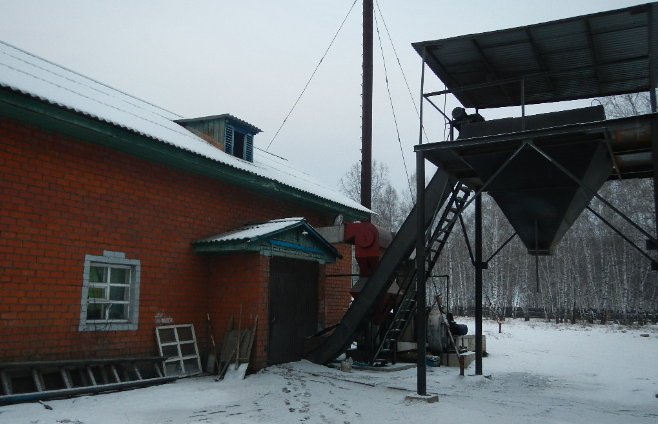 Рисунок 1.4.1. Фотография котельной «Усть-Рубахинский детский сад», расположенной по адресу, с. Мельница, ул. Ленина, 22А.Система теплоснабжения – двухтрубная, закрытая, с температурным графиком 95/700С, ГВС отсутствует. В режим работы системы теплоснабжения входит только отопительный период, который составляет 253 дня, согласно СНиП 23-01-99 «Строительная климатология». Общие данные по котельной «Усть-Рубахинский детский сад», расположенной по адресу, с. Мельница, ул. Ленина, 22А приведены в таблице 1.4.1.Таблица 1.4.1.Общие данные по котельной «Усть-Рубахинский детский сад»,расположенной по адресу, с. Мельница, ул. Ленина, 22А.Установленные сетевые насосы обеспечивают необходимый расход сетевой воды и напор, достаточный для покрытия местных сопротивлений, имеющихся на теплосетях, потерь напора за счет шероховатости и обеспечения необходимого напора перед потребителями. Характеристики установленного оборудования котельной «Усть-Рубахинский детский сад», расположенной по адресу, с. Мельница, ул. Ленина, 22А указаны в таблице 1.4.2.Таблица 1.4.2.Характеристики установленного оборудования котельной «Усть-Рубахинский детский сад» Фотографии насосного оборудования котельной «Усть-Рубахинский детский сад» представлены на рисунке 1.4.2.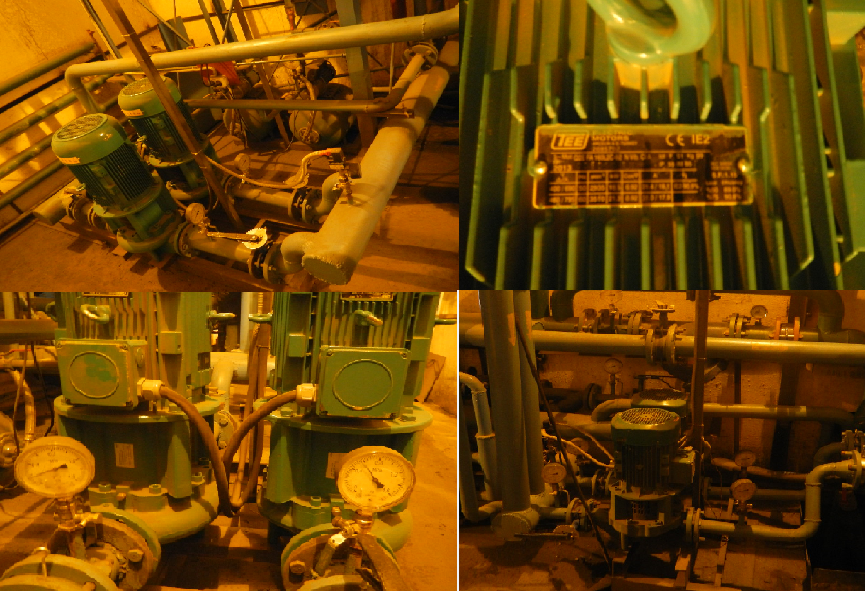 Рисунок 1.4.2. Фотографии насосного оборудования котельной «Усть-Рубахинский детский сад»Фотография котлов котельной «Усть-Рубахинский детский сад» представлена на рисунке 1.4.3.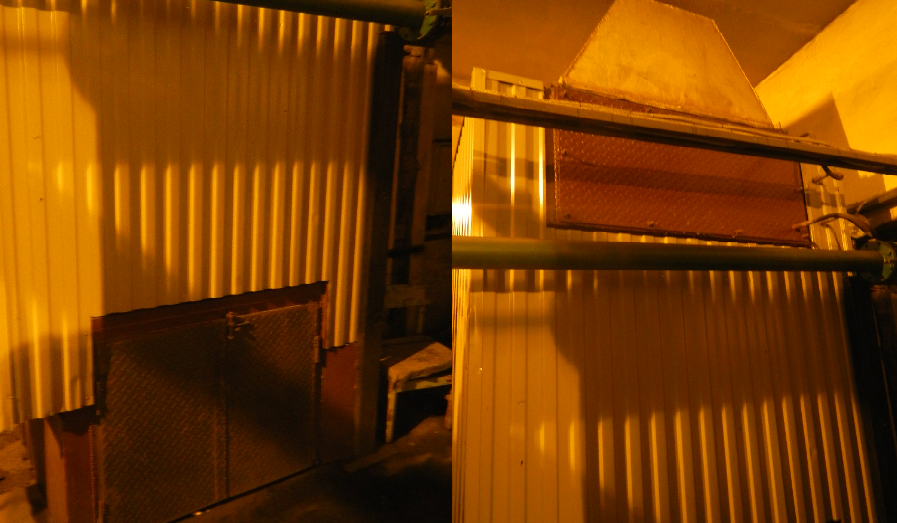 Рисунок 1.4.3. Фотографии котлов котельной «Усть-Рубахинский детский сад» села МельницаВ таблице 1.4.3. представлены технические характеристики котлов котельной «Усть-Рубахинский детский сад», расположенной по адресу, с. Мельница, ул. Ленина, 22АТаблица 1.4.3.Технические характеристики котлов котельной МДОУ, расположенной по адресу:с. Мельница, ул. Ленина, 22АПо паспортным характеристикам котла, срок его службы составляет 10 лет, аварийных ситуаций не было. Первый котел запустили в 2013 году. Оба котла находятся в рабочем состоянии. Данные о вводе в эксплуатацию котлового оборудования и его ремонту представлены в таблице 1.4.4.Таблица 1.4.4.Данные о вводе в эксплуатацию котлового оборудования и его ремонтуТепловизионное обследование проводится с целью выявления скрытых дефектов и теплопотерь в источнике тепловой энергии. Метод тепловизионного контроля основан на дистанционном измерении и регистрации тепловизором температурных полей наружных поверхностей исследуемых элементов с применением тепловизора Testo 885-2. Основные технические характеристики прибора приведены таблице 1.4.5.Таблица 1.4.5.Основные технические характеристики прибора Testo 885-2Измерения проводились , при температуре окружающего воздуха –9оС, темпратура в котельной составляла около 23оС, в соответствие с ГОСТ 26629-85. В отчет по результатам исследований включены кадры, наиболее ярко и полно отражающие состояние обследуемых поверхностей оборудования котельной села Мельница. Результаты тепловизионного обследования оборудования котельной села Мельница представлены в термограммах 1.4.1. – 1.4.5.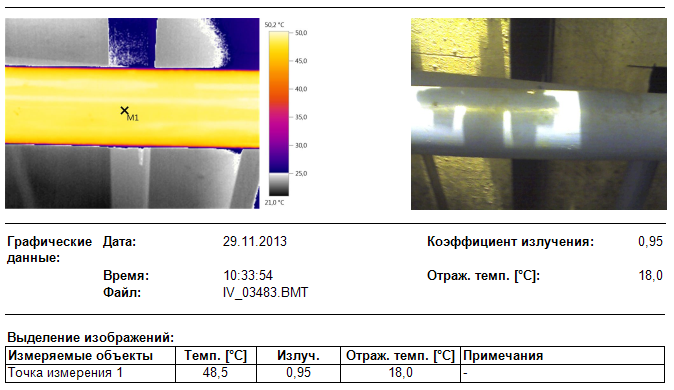 Термограмма 1.4.1.Комментарий к термограмме 1.4.1.Температура воды в подающем трубопроводе от водогрейного котла соответствует утвержденному температурному графику.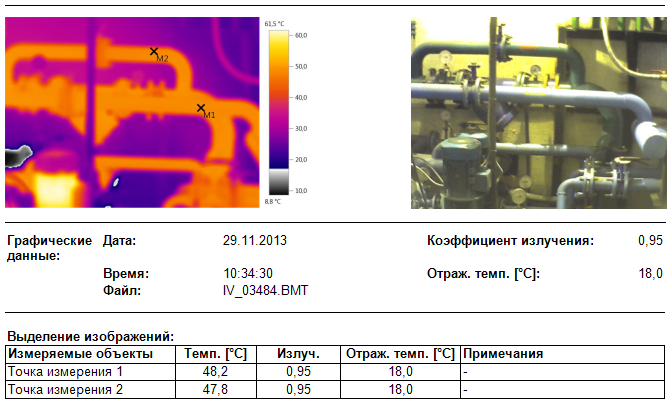 Термограмма 1.4.2.Комментарий к термограмме 1.4.2.Температура воды в подающей магистрали на фланцевом соединении системы теплообменника соответствует утвержденному температурному графику.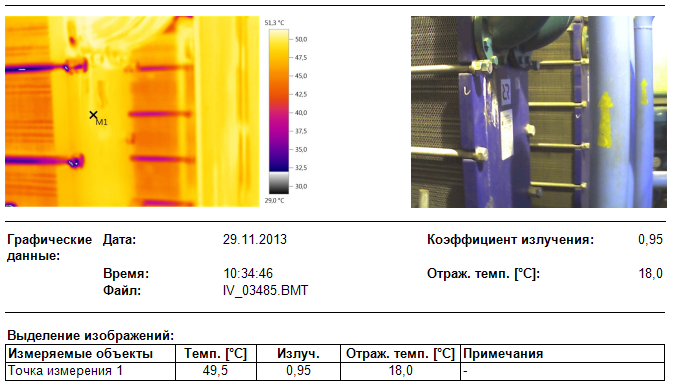 Термограмма 1.4.3.Комментарий к термограмме 1.4.3.Температура воды в подающей магистрали на фланцевом соединении системы теплообменника соответствует утвержденному температурному графику.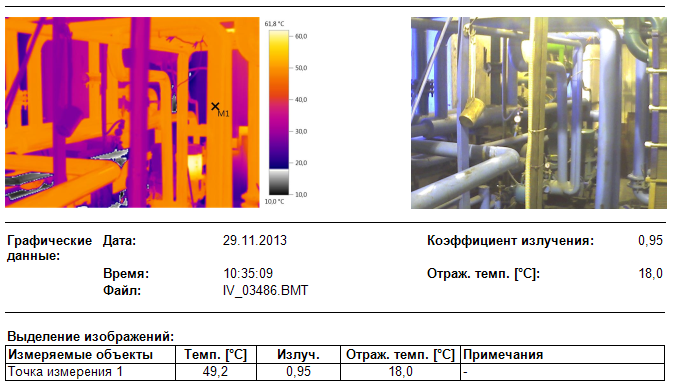 Термограмма 1.4.4.Комментарий к термограмме 1.4.4.Температура воды в подающей магистрали на фланцевом соединении системы теплообменника соответствует утвержденному температурному графику.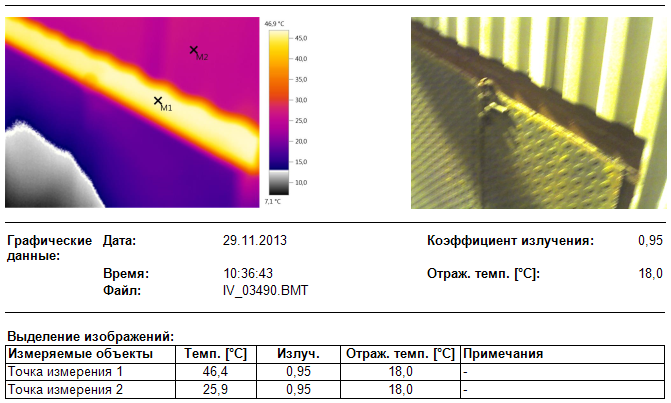 Термограмма 1.4.5.Температура воды в подающей магистрали на фланцевом соединении системы теплообменника соответствует утвержденному температурному графику.Согласно СП 41-101-95 «Проектирование тепловых пунктов», при проектировании тепловой изоляции оборудования и трубопроводов тепловых пунктов должны выполняться требования СНиП 2.04.14-88 «Тепловая изоляция оборудования и трубопроводов», а также требования к тепловой изоляции, содержащиеся в других действующих нормативных документах.В связи с тем, что в котельной отсутствует система радиаторного отопления, тепло в котельной поддерживается за счет тепловых потерь от трубопроводов и ограждающей конструкции котла, а внутренние трубопроводы теплоисточников имеют незначительные протяженности, изоляция трубопроводов котельных не влияет на значительную экономию тепловой энергию.Приборы коммерческого учета произведенной тепловой энергии отсутствуют.Котлы работают в нормальном рабочем режиме.Котельная РТП, расположенная по адресу, с. Мельница, ул. Юбилейная, 22 на высоте 433 м. над уровнем моря. Здание котельной представляет собой одноэтажное этажное кирпичное строение площадью 230 кв. м. возведенное в 1976 году. Данная котельная, которая работает на твердом топливе (бурый уголь). Фотография котельной РТП представлена на рисунке 1.4.4.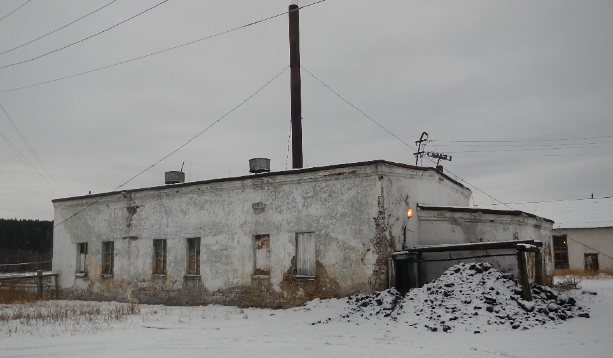 Рисунок 1.4.4. Фотография котельной РТП, расположенной по адресу: с. Мельница, ул. Юбилейная, 22Система теплоснабжения – двухтрубная, открытая, с температурным графиком 95/700С, ГВС отсутствует. В режим работы системы теплоснабжения входит только отопительный период, который составляет 253 дня, согласно СНиП 23-01-99 «Строительная климатология». Общие данные по котельной РТП приведены в таблице 1.4.6.Таблица 1.4.6.Общие данные по котельной РТПУстановленные сетевые насосы обеспечивают необходимый расход сетевой воды и напор, достаточный для покрытия местных сопротивлений, имеющихся на теплосетях, потерь напора за счет шероховатости и обеспечения необходимого напора перед потребителями. Характеристики установленного оборудования котельной РТП, расположенной по адресу, с. Мельница, ул. Юбилейная, 22 указаны в таблице 1.4.7.Таблица 1.4.7.Характеристики установленного оборудования котельной РТПФотография насосного оборудования котельной РТП представлены на рисунке 1.4.5.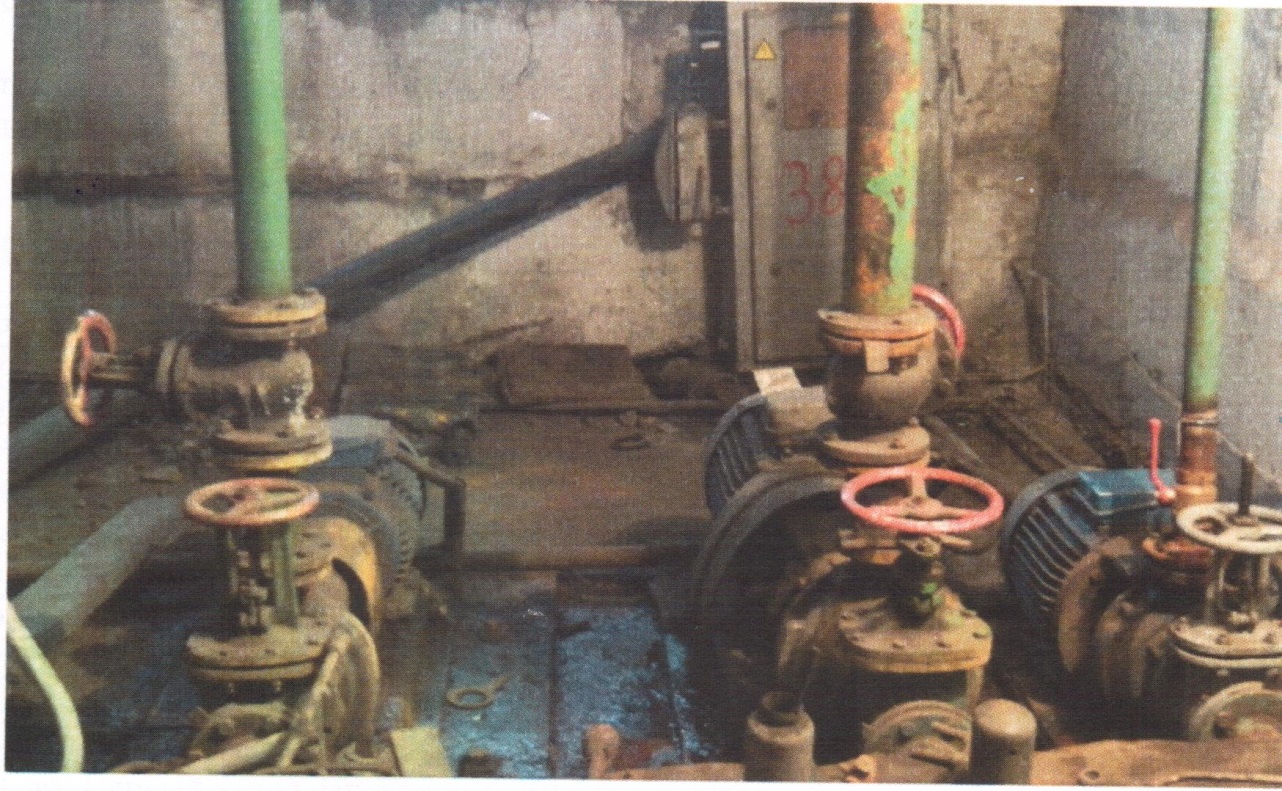 Рисунок 1.4.5. Фотография насосного оборудования котельной РТПФотография котлов котельной РТП представлена на рисунке 1.4.6.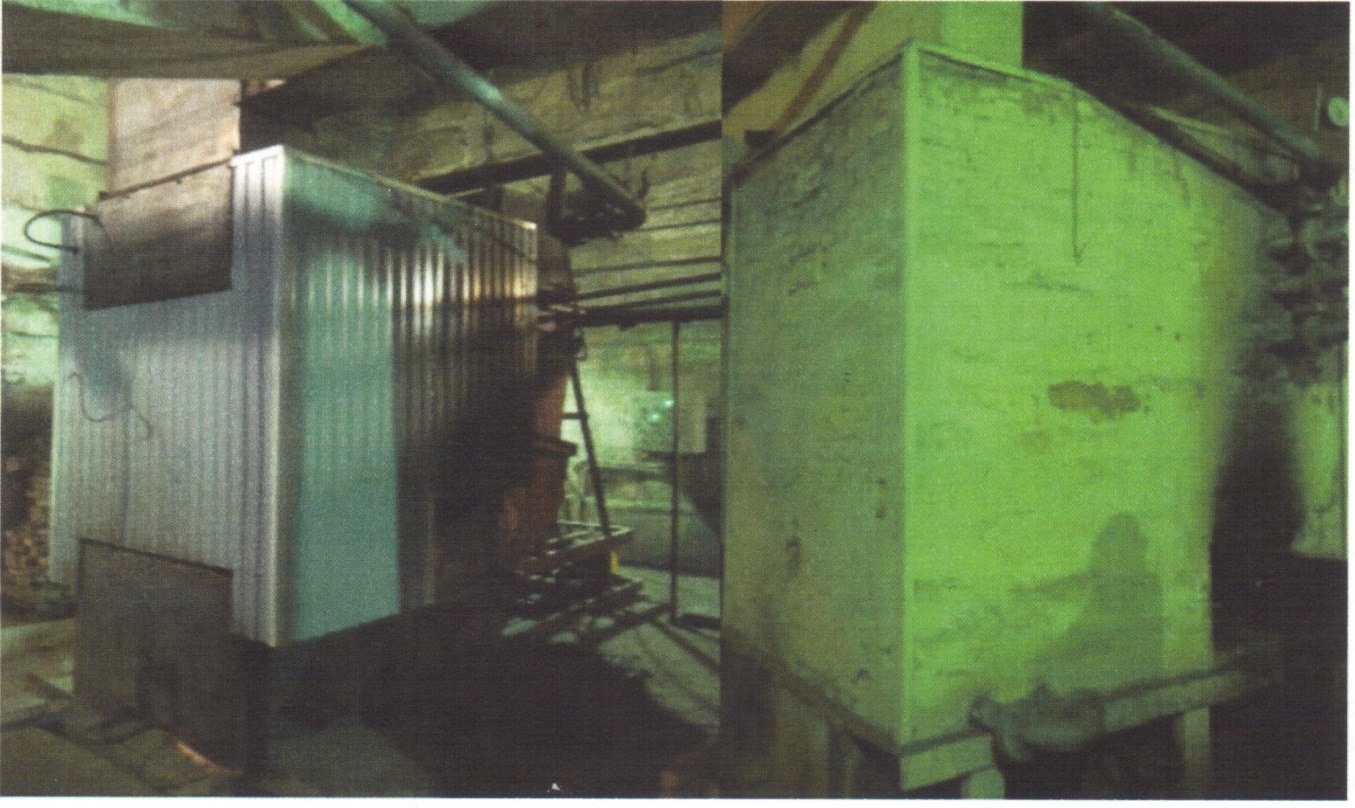 Рисунок 1.4.6. Фотография котлов котельной РТП, села МельницаВ таблице 1.4.8. представлены технические характеристики котлов котельной РТП, расположенной по адресу, с. Мельница, ул. Юбилейная, 22Таблица 1.4.8.Технические характеристики котлов котельной РТП, расположенной по адресу: с. Мельница, ул. Юбилейная, 22По паспортным характеристикам котла, срок его службы составляет 10 лет, аварийных ситуаций не было. Первый котел запустили в 2013 году, следовательно, рабочий потенциал котлов еще не исчерпан. В 2018 году установили и ввели в эксплуатацию новый котел КВм – 1,16 МВт. Оба котла находятся в рабочем состоянии. Данные о вводе в эксплуатацию котлового оборудования и его ремонту представлены в таблице 1.4.9.Таблица 1.4.9.Данные о вводе в эксплуатацию котлового оборудования и его ремонтуТепловизионное обследование проводится с целью выявления скрытых дефектов и теплопотерь в источнике тепловой энергии. Метод тепловизионного контроля основан на дистанционном измерении и регистрации тепловизором температурных полей наружных поверхностей исследуемых элементов с применением тепловизора Testo 885-2. Основные технические характеристики прибора приведены в таблице 1.4.10.Таблица 1.4.10.Основные технические характеристики прибора Testo 885-2 Измерения проводились , при температуре окружающего воздуха –9оС, температура в котельной составляла около 23оС, в соответствие с ГОСТ 26629-85. В отчет по результатам исследований включены кадры, наиболее ярко и полно отражающие состояние обследуемых поверхностей оборудования котельной села Мельница. Результаты тепловизионного обследования оборудования котельной села Мельница представлены в термограммах1.4.6.–1.4.8.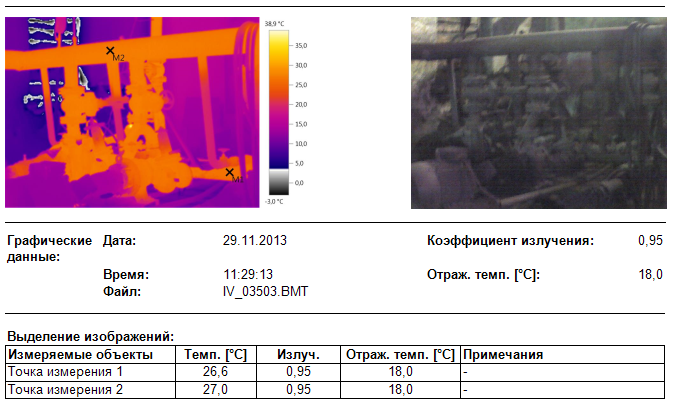 Термограмма 1.4.6.Комментарий к термограмме 1.4.6.Температура воды в подающем трубопроводе от водогрейного котла соответствует утвержденному температурному графику.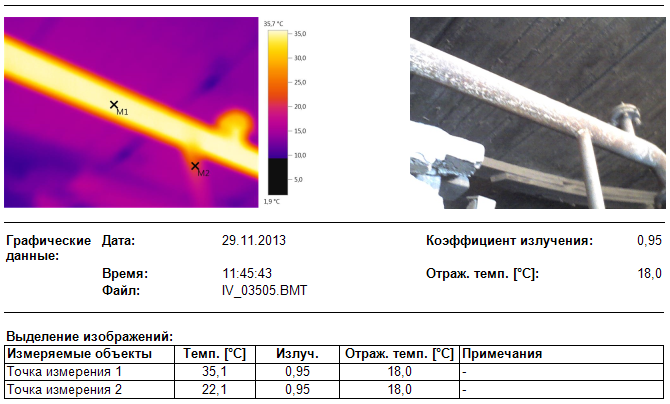 Термограмма 1.4.7.Комментарий к термограмме 1.4.7.Температура воды в подающей магистрали на фланцевом соединении системы теплообменника соответствует утвержденному температурному графику.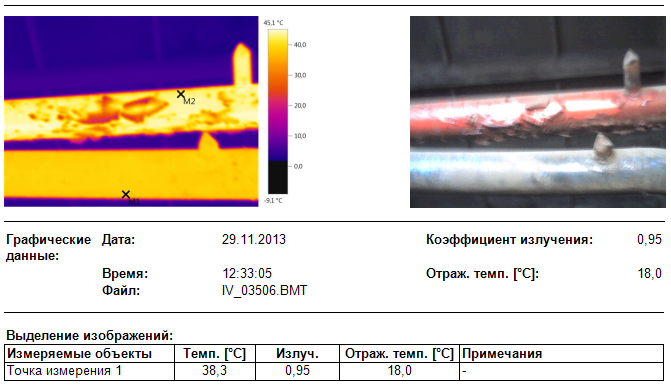 Термограмма 1.4.8.Комментарий к термограмме 1.4.8.Температура воды в подающей магистрали на фланцевом соединении системы теплообменника соответствует утвержденному температурному графику.Согласно СП 41-101-95 «Проектирование тепловых пунктов», при проектировании тепловой изоляции оборудования и трубопроводов тепловых пунктов должны выполняться требования СНиП 2.04.14-88 «Тепловая изоляция оборудования и трубопроводов», а также требования к тепловой изоляции, содержащиеся в других действующих нормативных документах.Приборы коммерческого учета произведенной тепловой энергии отсутствуют. Функциональная структура теплоснабжения поселка Вознесенский.В п. Вознесенский - 2 котельных. Жилая 1-2-хэтажная застройка, в основном, усадебного типа, не благоустроена, с печным отоплением. Перечень котельных п. Вознесенский представлен в Таблице 1.5.1.Таблица 1.5.1.Перечень котельных п. ВознесенскийКотельная «Саяны», расположенная по адресу, п Вознесенский, ул. Вертолетная, 13 обеспечивает теплоснабжением объекты социальной сферы: клуб, спортзал, а так же 4 многоквартирных дома (12, 8, 8, 8 квартир) и 2 частных дома. Котельная МКОУ «Геологическая ООШ», обеспечивает теплоснабжением объекты Управления образования администрации муниципального района муниципального образования Нижнеудинского района: школа, пищеблок, детский сад, мастерская, ФАП, водонапорная башня, Также к теплотрассе котельной МКОУ «Геологическая ООШ» подключено два жилых двухквартирных дома. Общая отапливаемая площадь составляет 1359 м2.Максимальная мощность котлов, установленных в котельной «Саяны», равна – 1,6 Гкал/час. Фактическая нагрузка котельной на момент обследования составляет 0,2 Гкал/час. Расчетная нагрузка– 1 Гкал/час. Максимальная мощность котла, установленного в котельной МКОУ «Геологическая ООШ» равна –0,35 Гкал/час. Водогрейный котел КВр 0,4 Гкал/час находился в неисправном состоянии, поэтому в 2018 году его заменили на новый. Фактическая нагрузка котельной на момент обследования составляет 0,07 Гкал/час. Расчетная нагрузка– 0,1 Гкал/час.Топливом для котельных МКОУ «Геологическая ООШ» и «Саяны» является бурый уголь. Резервное топливо не предусмотрено. Расчетный температурный график отпуска тепла - 95/70 °С. Данный температурный график отпуска тепла полностью удовлетворяет условиям расчетного температурного графика для обеспечения комфортной внутренней температуры в зданиях потребителей тепловой энергии поселка Вознесенский. Котельная «Саяны», которая обеспечивает тепловой энергией объекты общественно-делового назначения, а так же часть малоэтажной жилой застройки, находится под управлением ООО «Теплосервис». Котельная МКОУ «Геологическая ООШ» обеспечивает тепловой энергией только объекты образования и находиться в эксплуатации Управления образования администрации муниципального района муниципального образования Нижнеудинского района.Теплоснабжение индивидуальной жилой застройки осуществляется от индивидуальных отопительных источников. Функциональная схема централизованного теплоснабжения поселка Вознесенский представлена на рисунке 1.5.1.Рисунок 1.5.1. Функциональная схема теплоснабжения поселка Вознесенский.Источники тепловой энергии пос. Вознесенский.Котельная «Саяны», п. Вознесенский, ул. Вертолетная, 13 находиться на высоте 413 м. над уровнем моря. Здание Котельной представляет собой одноэтажное кирпичное строение площадью 279 м² возведенное в 1976 году. Данная котельная работает на твердом топливе (бурый уголь). Фотография котельной «Саяны», п. Вознесенский представлена на рисунке1.6.1. 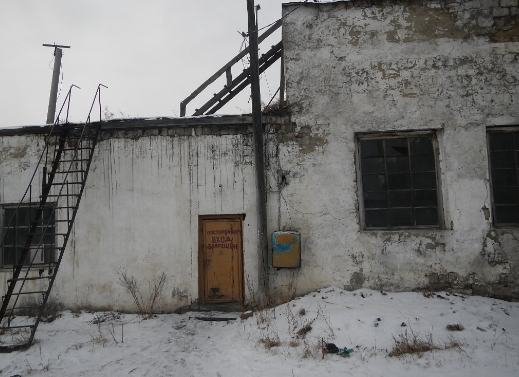 Рисунок 1.6.1. Фотография котельной «Саяны», п. Вознесенский.Система теплоснабжения – двухтрубная, закрытая, с температурным графиком 95/700С, ГВС отсутствует. В режим работы системы теплоснабжения входит только отопительный период, который составляет 253 дня, согласно СНиП 23-01-99 «Строительная климатология». Общие данные по котельной «Саяны» приведены в таблице 1.6.1.Таблица 1.6.1. Общие данные по котельной «Саяны»Установленные сетевые насосы обеспечивают необходимый расход и напор сетевой воды, достаточный для покрытия местных сопротивлений, имеющихся на теплосетях, потерь напора за счет шероховатости труб и обеспечения необходимого напора перед потребителями. Характеристики установленного оборудования в котельной «Саяны» указаны в таблице 1.6.2.Таблица 1.6.2.Характеристики установленного оборудования в котельной «Саяны»Фотографии насосного оборудования котельной «Саяны» представлены на рисунке 1.6.2.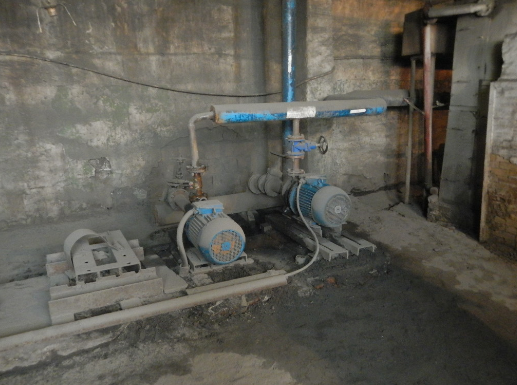 Рисунок 1.6.2.  Фотографии насосного оборудования котельной «Саяны»Фотографии котлов котельной «Саяны» представлены на рисунках 1.6.3. – 1.6.5.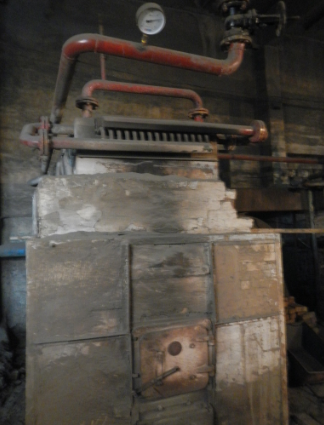 Рисунок 1.6.3. Фотография котла №1 котельной «Саяны»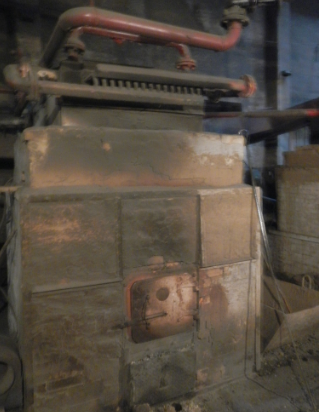 Рисунок 1.6.4. Фотография котла №2 котельной «Саяны»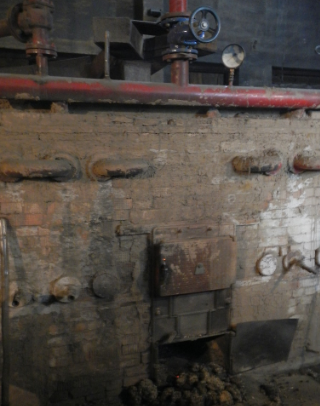 Рисунок 1.6.5. Фотография котла №3 котельной «Саяны»В таблице 1.6.3. представлены технические характеристики котла №1 котельной «Саяны»Таблица 1.6.3.Технические характеристики котла №1 котельной «Саяны»В таблице 1.6.4. представлены технические характеристики котла №2 котельной «Саяны»Таблица 1.6.4.Технические характеристики котла №2 котельной «Саяны»В таблице 1.6.5. представлены технические характеристики котла №3 котельной «Саяны»Таблица 1.6.5.Технические характеристики котла №3 котельной «Саяны»По паспортным характеристикам котла, срок его службы составляет 10 лет, аварийных ситуаций не было. Котлы №1 и №2 запустили в 2006 году, следовательно, рабочий потенциал всех котлов еще не исчерпан, а котел №3 в 2010 году. Три котла находятся в рабочем состоянии, два в резерве, которые подключают, когда мощности действующих котлов не хватает, а именно в самый холодный период, в зависимости от погодных условий. В 2018 году установили и ввели в эксплуатацию новый котел КВр – 0,93. Данные о вводе в эксплуатацию котлового оборудования котельной «Саяны» и его ремонту представлены в таблице 1.6.6.Таблица 1.6.6.Данные о вводе в эксплуатацию котлового оборудования котельной «Саяны» и его ремонтуТепловизионное обследование проводится с целью выявления скрытых дефектов и теплопотерь в источнике тепловой энергии. Метод тепловизионного контроля основан на дистанционном измерении и регистрации тепловизором температурных полей наружных поверхностей исследуемых элементов с применением тепловизора Testo 885-2. Основные технические характеристики прибора приведены таблице 1.6.7.Таблица 1.6.7.Измерения проводились , при температуре окружающего воздуха –9оС, температура в котельной составляла около 23оС, в соответствие с ГОСТ 26629-85. В отчет по результатам исследований включены кадры, наиболее ярко и полно отражающие состояние обследуемых поверхностей оборудования котельной «Саяны» поселка Вознесенский. Результаты тепловизионного обследования оборудования котельной «Саяны» представлены в термограммах 1.6.1. - 1.6.3.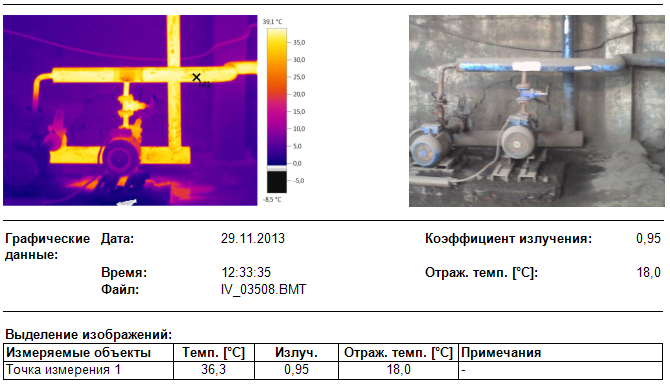 Термограмма 1.6.1.Комментарий к термограмме 1.6.1. Температура воды в подающем трубопроводе от водогрейного котла соответствует утвержденному температурному графику.Выявлено отсутствие теплоизоляции на подающем трубопроводе, а также съемной теплоизоляции на фланцевых соединениях системы теплообменника, что приводит к дополнительным потерям тепловой энергии в подающей магистрали.Перегрева насосного оборудования не обнаружено.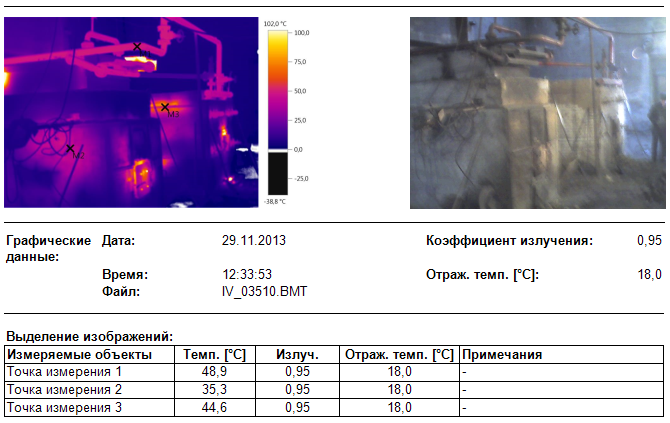 Термограмма 1.6.2.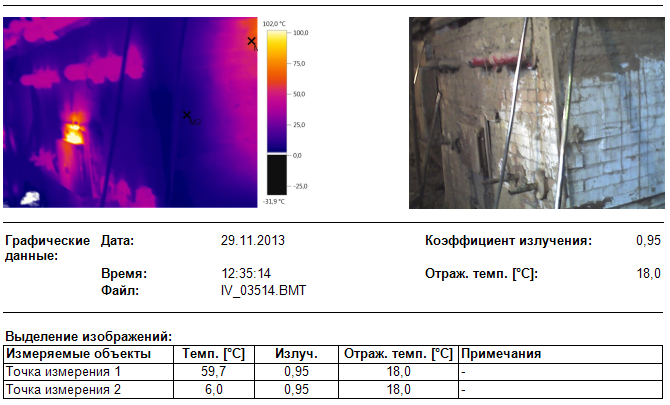 Термограмма 1.6.3.Комментарий к термограммам 1.6.2. и 1.6.3.1. Выявлено отсутствие теплоизоляции на подающем трубопроводе, а также съемной теплоизоляции на фланцевых соединениях системы теплообменника, что приводит к дополнительным потерям тепловой энергии в подающей магистрали.2. Температура воды в подающей магистрали на фланцевом соединении системы теплообменника соответствует утвержденному температурному графику.3. Ограждающие конструкции водогрейных котлов в удовлетворительном состоянииСогласно СП 41-101-95 «Проектирование тепловых пунктов», при проектировании тепловой изоляции оборудования и трубопроводов тепловых пунктов должны выполняться требования СНиП 2.04.14-88 «Тепловая изоляция оборудования и трубопроводов», а также требования к тепловой изоляции, содержащиеся в других действующих нормативных документах.Приборы коммерческого учета произведенной тепловой энергии отсутствуют.Котельная МКОУ «Геологическая ООШ», находится на высоте 417 м. над уровнем моря. Здание котельной представляет собой одноэтажное кирпичное строение площадью 81,2 кв. м. возведенное в 1976 году. Данная котельная работает на твердом топливе (бурый уголь). Фотография котельной МКОУ «Геологическая ООШ» представлена на рисунке 1.6.6.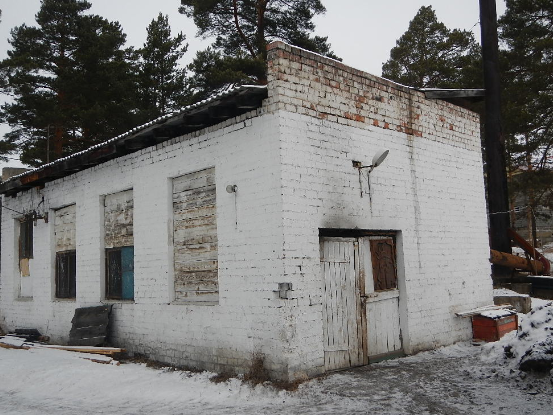 Рисунок 1.6.6. Фотография котельной МКОУ «Геологическая ООШ».Система теплоснабжения – двухтрубная, закрытая, с температурным графиком 95/700С, ГВС отсутствует. В режим работы системы теплоснабжения входит только отопительный период, который составляет 242 дня, согласно СНиП 23-01-99 «Строительная климатология». Общие данные по котельной МКОУ «Геологическая ООШ» в таблице 1.6.8.Таблица 1.6.8.Установленные сетевые насосы обеспечивают необходимый расход и напор сетевой воды, достаточный для покрытия местных сопротивлений, имеющихся на теплосетях, потерь напора за счет шероховатости труб и обеспечения необходимого напора перед потребителями. Характеристики установленного оборудования в котельной МКОУ «Геологическая ООШ» указаны в таблице 1.6.9.Таблица 1.6.9.Характеристики установленного оборудования в котельной МКОУ «Геологическая ООШ»Фотографии насосного оборудования котельной МКОУ «Геологическая ООШ» представлены на рисунках 1.6.7. – 1.6.9.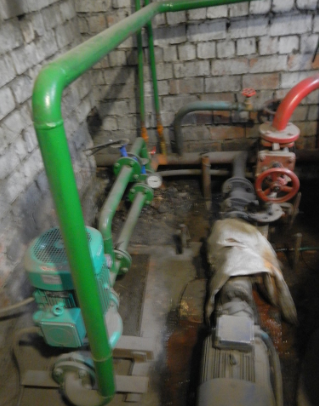 Рисунок 1.6.7.  Фотография насосного оборудования котельной МКОУ «Геологическая ООШ» 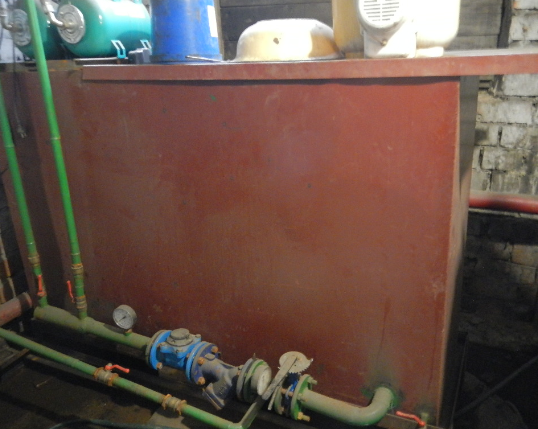 Рисунок 1.6.8. Фотография насосного оборудования котельной МКОУ «Геологическая ООШ» 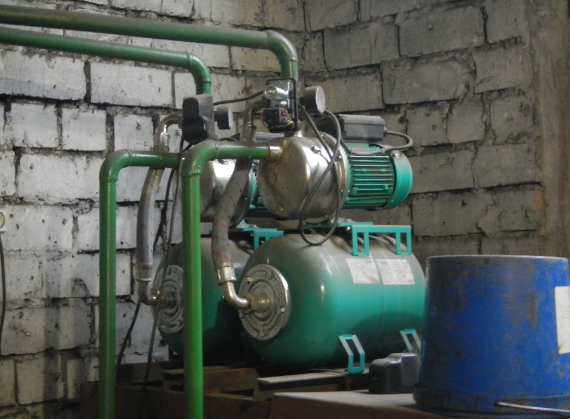 Рисунок 1.6.9. Фотография насосного оборудования котельной МКОУ «Геологическая ООШ» Фотографии котлов котельной МКОУ «Геологическая ООШ»  представлены на рисунках 1.6.10. и 1.6.11.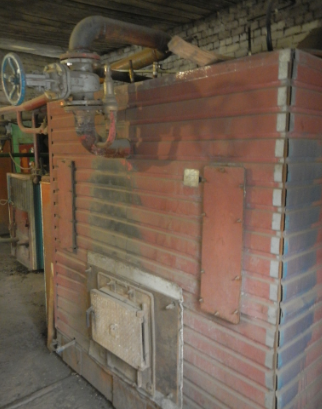 Рисунок 1.6.10. Фотография котла №1 котельной МКОУ «Геологическая ООШ»  КВр 0,4 Гкла/ч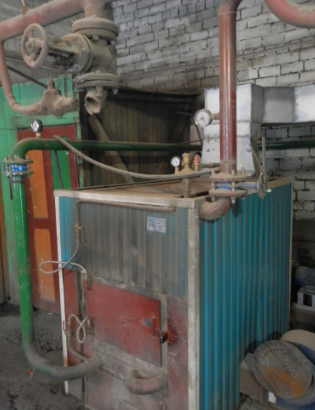 Рисунок 1.6.11. Фотография котла №2 котельной МКОУ «Геологическая ООШ»  КВр 0,35 Гкал/чВ таблице 1.6.10. представлены технические характеристики котла №1 котельной МКОУ «Геологическая ООШ»Таблица 1.6.10.Технические характеристики котла №1 котельной МКОУ «Геологическая ООШ»В таблице 1.6.11. представлены технические характеристики котла №2 котельной МКОУ «Геологическая ООШ»Таблица 1.6.11.Технические характеристики котла №2 котельной МКОУ «Геологическая ООШ»По паспортным характеристикам котла, срок его службы составляет 10 лет, аварийных ситуаций не было. Котлы №1 запустили в 2001 году, следовательно, рабочий потенциал котла исчерпан. Данный котел находится в нерабочем состоянии. Планируется его замена. А котел №2 установлен в 2010 году. Котел находятся в рабочем состоянии. Данные о вводе в эксплуатацию котлового оборудования котельной МКОУ «Геологическая ООШ» и его ремонту представлены в таблице 1.6.12.Таблица 1.6.12.Данные о вводе в эксплуатацию котлового оборудования котельной МКОУ «Геологическая ООШ» и его ремонтуТепловизионное обследование проводится с целью выявления скрытых дефектов и теплопотерь в источнике тепловой энергии. Метод тепловизионного контроля основан на дистанционном измерении и регистрации тепловизором температурных полей наружных поверхностей исследуемых элементов с применением тепловизора Testo 885-2. Основные технические характеристики прибора приведены таблице 1.6.13.Таблица 1.6.13.Измерения проводились , при температуре окружающего воздуха –9оС, температура в котельной составляла около 23оС, в соответствие с ГОСТ 26629-85. В отчет по результатам исследований включены кадры, наиболее ярко и полно отражающие состояние обследуемых поверхностей оборудования котельной МКОУ «Геологическая ООШ». Результаты тепловизионного обследования оборудования котельной МКОУ ООШ пос. Вознесенский представлены в термограммах 1.6.4. – 1.6.6.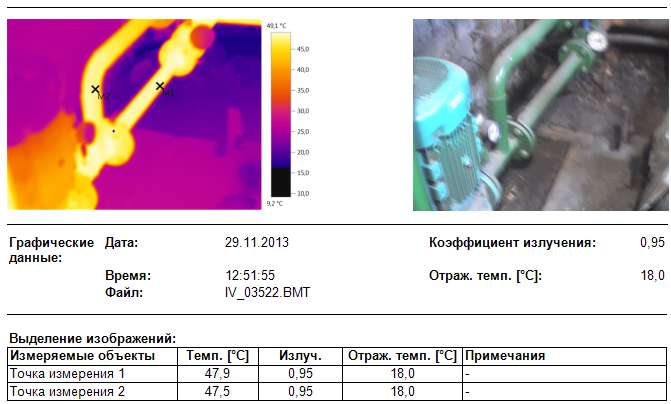 Термограмма 1.6.4.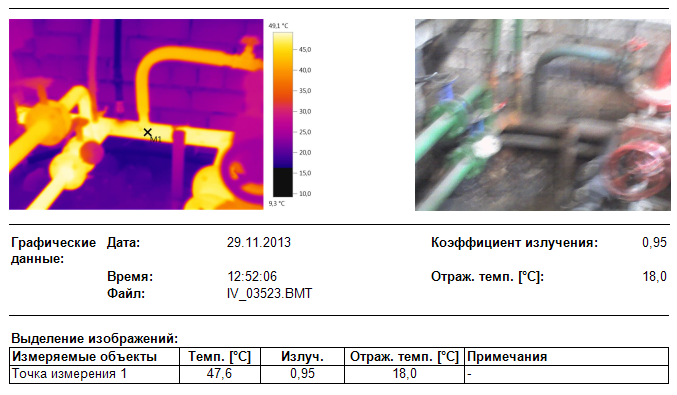 Термограмма 1.6.5.Комментарий к термограммам 1.6.4. и 1.6.5.1. Температура воды в подающем трубопроводе от водогрейного котла соответствует утвержденному температурному графику.2. Выявлено отсутствие теплоизоляции на подающем трубопроводе, а также съемной теплоизоляции на фланцевых соединениях системы теплообменника, что приводит к дополнительным потерям тепловой энергии в подающей магистрали.3. Перегрева насосного оборудования не обнаружено.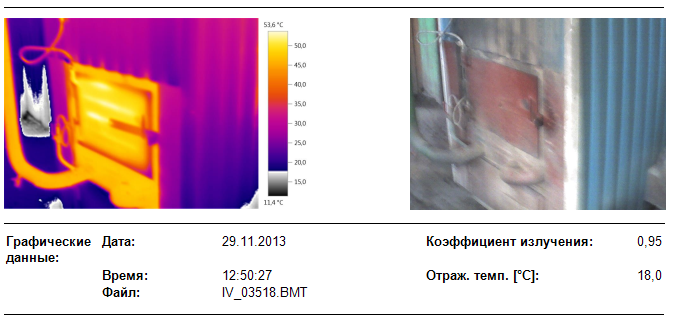 Термограмма 1.6.6.Комментарий к термограмме 1.6.6.1. Выявлено отсутствие теплоизоляции на подающем трубопроводе, а также съемной теплоизоляции на фланцевых соединениях системы теплообменника, что приводит к дополнительным потерям тепловой энергии в подающей магистрали.2. Температура воды в подающей магистрали на фланцевом соединении системы теплообменника соответствует утвержденному температурному графику.3. Ограждающие конструкции водогрейных котлов в удовлетворительном состоянииСогласно СП 41-101-95 «Проектирование тепловых пунктов», при проектировании тепловой изоляции оборудования и трубопроводов тепловых пунктов должны выполняться требования СНиП 2.04.14-88 «Тепловая изоляция оборудования и трубопроводов», а также требования к тепловой изоляции, содержащиеся в других действующих нормативных документах.Приборы коммерческого учета произведенной тепловой энергии отсутствуют.Источники тепловой энергии пос. Подгорный.В поселке Подгорный существуют 2 котельные:Поселок Подгорный, ул. Просвещения, стр. 10, мощностью 2,2 Гкал;Поселок Подгорный, ул. Солнечная, стр.11, мощностью 33 Гкал.Обе котельные состоят на балансе Областного государственного образовательного учреждения начального профессионального образования профессиональное училище №48 и снабжают тепловой энергией только объекты училища.Тепловые сети, сооружения на них и тепловые пунктыСтруктура тепловых сетей состоит из подающего и обратного трубопроводов, тепловых камер, тепловых узлов и потребителей тепловой энергии Усть-Рубахинского муниципального образования с зависимой системой присоединения.Способ прокладки трубопровода тепловых сетей по селу Мельница: подземная в непроходных каналах. Расчетный температурный график тепловой сети составляет 95/700С. Регулирование температуры сетевой воды производится в зависимости от температурного графика и температуры наружного воздуха.Способ прокладки трубопровода тепловых сетей в поселке Подгорный: подземная в непроходных каналах. Только участок сети от здания котельной до ул. Транспортная, протяженностью 120 м. проложен воздушной прокладкой. Изоляция на данном участке сети в аварийном состоянии. Рекомендуется замена теплоизоляции на данном участке теплосети. Данный участок сети представлен на рисунке 1.8.1.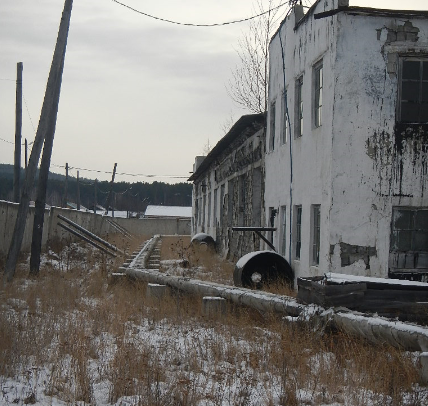 Рисунок 1.8.1. Участок теплотрассы с воздушной прокладкой котельной «Саяны»Рисунок 1.8.2. Участок теплотрассы с воздушной прокладкой котельной «Саяны»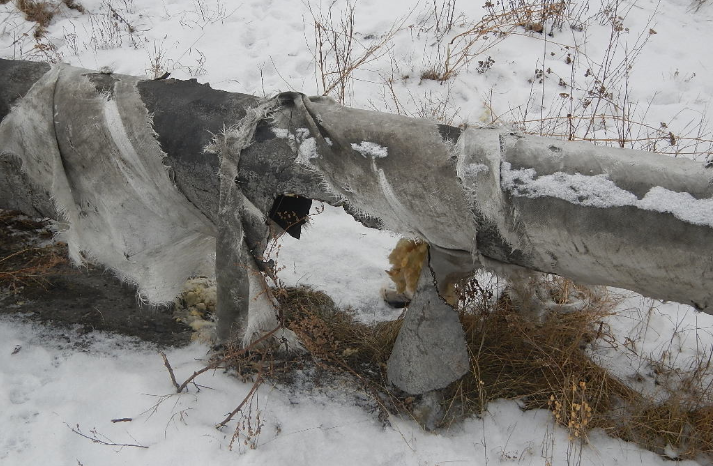 Расчетный температурный график тепловой сети составляет 95/700С. Регулирование температуры сетевой воды производится в зависимости от температурного графика и температуры наружного воздуха.Согласно СП 41-101-95 Установленные сетевые насосы обеспечивают необходимый расход сетевой воды и напор, достаточны для покрытия местных сопротивлений, имеющихся на теплосетях, потерь напора за счет шероховатости и обеспечения необходимого напора перед потребителями.Характеристики тепловых сетей от теплоисточников указаны в таблице 1.8.1. Данные получены в результате визуального обследования тепловых сетей, потребителей, источников и расчетов в графико-информационном расчетном комплексе «ТеплоЭксперт-4.0».Таблица 1.8.1.Описание зон действия источников тепловой энергииЗоны действия источников тепловой энергии представлены в таблице 1.9.1. и рисунках 1.9.1. и 1.9.2.Таблица 1.9.1.Теплоснабжение территории Усть-Рубахинского муниципального образования, не попадающей в зону действия котельной, осуществляется от индивидуальных источников.Тепловые нагрузки потребителей, групп потребителей в зонах действия источников тепловой энергииПотребление тепловой энергии в расчетных элементах территориального деления при расчетных температурах наружного воздуха основные характеристики потребителей представлены в приложении №1.Балансы тепловой мощности и тепловой нагрузки в зонах действия источников тепловой энергииБаланс тепловой мощности и нагрузки по котельным, приведен в таблице 1.11.1.Таблица 1.11.1.Из данных таблицы 1.11.1. можно сделать вывод, что располагаемой мощности котельной достаточно для покрытия текущих нагрузок потребителей.Балансы теплоносителяВ качестве теплоносителя от теплоисточников используется сетевая вода с расчетным температурным графиком 95/700С. Подача воды в отопительную систему осуществляется сетевыми насосами.Системы теплоснабжения от котельных Усть-Рубахинского муниципального образования зависимые, ГВС отсутствует. Системы водоподготовки не установлены Согласно предоставленным данным от администрации Усть-Рубахинского МО, водоподготовка на котельных отсутствует. Учет теплоносителя, приборами коммерческого учета не ведется.На момент обследования, в Усть-Рубахинском муниципальном образовании только село мельница и поселок Вознесенский были обеспечены системой централизованного теплоснабжения. В поселке Подгорный существуют 2 котельные, общей мощностью 5,5 Гкал. Обе котельные состоят на балансе Областного государственного образовательного учреждения начального профессионального образования профессиональное училище №48 и снабжают тепловой энергией только объекты училища. Жилой фонд п. Подгорный отапливаются от индивидуальных теплогенераторов работающих, преимущественно, на электричестве, угле, дровах.Остальные поселения, входящие в состав Усть-Рубахинского муниципального образования, отапливаются децентрализовано – от индивидуальных теплогенераторов, работающих, преимущественно, на электричестве, угле, дровах. Схема подключения потребителей к системе теплоснабжения – зависимая (при расчетном температурном графике отпуска тепла - 95/70 °С.)Утвержденный температурный график работы котельной представлен на рисунке 1.12.1.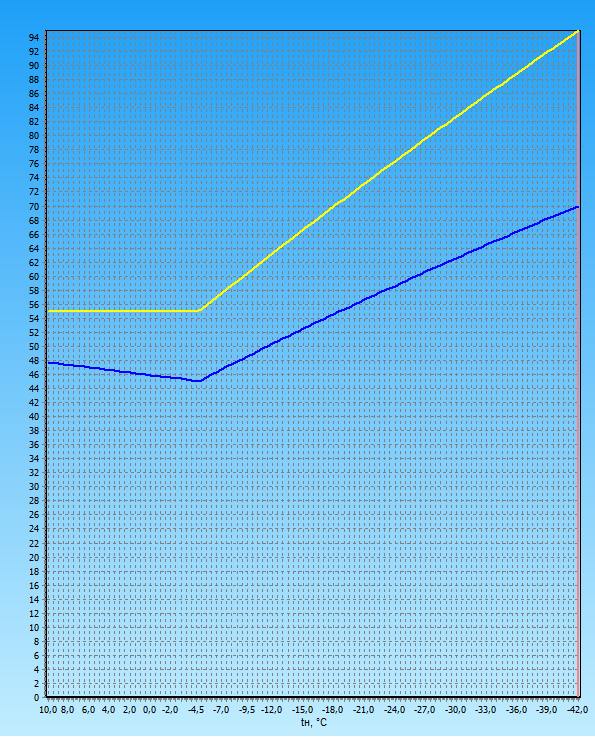 Рисунок 1.12.1.Топливные балансы источников тепловой энергии и система обеспечения топливомОсновным топливом для котельных Усть-Рубахинского муниципального образования. Резервный вид топлива не предусмотрен. Фактические годовые расходы бурого угля представлены в таблице 1.13.1.Таблица 1.13.1.Хранение топлива в котельных Усть-Рубахинского муниципального образования  производится на открытой площадке, что является нарушением условий хранения угля согласно СНиП 2.07.01-89* «Градостроительство. Планировка и застройка городских и сельских поселений». Условия хранения показаны на рисунке 1.13.1.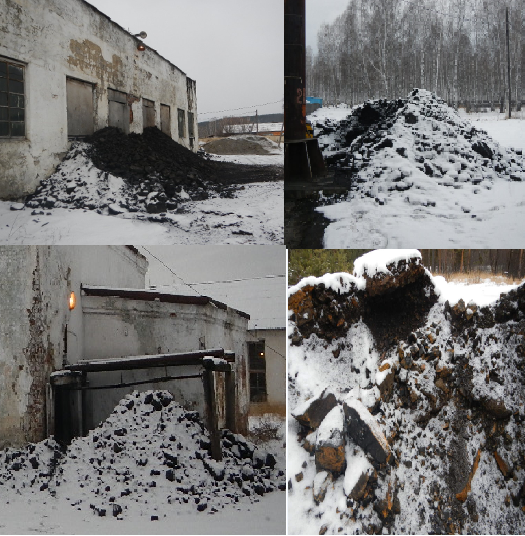 Рисунок 1.13.1.Надежность теплоснабженияНормативные требования к надёжности теплоснабжения установлены в СНиП 41.02.2003 «Тепловые сети» в части пунктов 6.27-6.31 раздела «Надежность».Способность действующих источников теплоты, тепловых сетей и в целом СЦТ обеспечивать в течение заданного времени требуемые режимы, параметры и качество теплоснабжения (отопления, вентиляции, горячего водоснабжения), определяются по трем показателям (критериям): вероятности безотказной работы [Р], коэффициент готовности [Кг], живучести [Ж].Минимально допустимые показатели вероятности безотказной работы установлены СНиП 41-02-2003 для:Источника теплоты Рит = 0,97;Тепловых сетей Ртс = 0,9;Потребителя теплоты Рпт = 0,99;СЦТ в целом Рсцт = 0,90,970,99 = 0,86.Средневзвешенная частота отказов за периоды эксплуатации: от 1 до 3 лет; от 3 до 17 лет; от 17 лет и выше.Средневзвешенная продолжительность ремонта;Средневзвешенная продолжительность ремонта в зависимости от диаметра участка тепловой сети.Технико-экономические показатели теплоснабжающих организацийОбщество с ограниченной ответственностью «Теплосервис» является единой теплоснабжающей и теплосетевой организацией в селе Мельница и поселке Вознесенский, Усть-Рубахинского муниципального образования. Также в поселке Вознесенский, Усть-Рубахинского муниципального образования, котельная МКОУ «Геологическая ООШ» обеспечивает тепловой энергией только объекты образования и находиться в эксплуатации Управления образования администрации муниципального района муниципального образования Нижнеудинского района. В поселке Подгорный обе котельные состоят на балансе Областного государственного образовательного учреждения начального профессионального образования профессиональное училище №48 и снабжают тепловой энергией только объекты училища. Цены (тарифы) на тепловую энергиюДанные по тарифам на тепловую энергию для потребителей Усть-Рубахинского муниципального образования за 2018 год сведены в таблицу 1.16.1.Таблица 1.16.1.Описание существующих технических и технологических проблем в системе теплоснабжения Усть-Рубахинского муниципального образованияВ системе централизованного теплоснабжения Усть-Рубахинского муниципального образования в настоящее время существуют следующие проблемы, препятствующие надежному и экономичному функционированию системы:Проблемы на источниках тепла Котельная «Усть-Рубахинский детский сад» ул. Ленина, 22 А, с. Мельница:Отсутствует водоподготовка в котельной, а значит, от жесткой воды страдают котельные установки, приходится сталкиваться с проблемами накипи и коррозии.  Рекомендуется установка систем водоподготовки в котельных котельной «Усть-Рубахинский детский сад» ул. Ленина, 22А, с. Мельница Отсутствуют приборы учёта расхода теплоносителя в котельнойУчет топлива не производится;Отсутствует теплоизоляции на подающем и обратном трубопроводеОтсутствие ведения статистики по авариям на тепловых сетях и теплоисточниках, что не дает возможности реальной оценки их состояния; Котельная РТП, ул. Юбилейная, 22 с. Мельница:Отсутствует водоподготовка теплоносителя в котельной, в результате чего происходит повышенной износ котельного оборудования.  Отсутствует резервный источник электроэнергии. Отсутствуют термометры на котельном оборудовании. Ввод и вывод тепловой сети не оборудованы термометрами. Отсутствуют приборы индивидуального учёта расхода электроэнергии в котельной. Отсутствуют приборы учёта расхода теплоносителя в котельной. Отсутствуют приборы коммерческого учета произведенной тепловой энергии. Отсутствует теплоизоляции на подающем и обратном трубопроводе. Отсутствует статистика по авариям на котельной. Отсутствует температурный график работы котельной.Котельная «Саяны», пос. Вознесенский, ул. Вертолетная, 13Отсутствует водоподготовка теплоносителя в котельной, в результате чего происходит повышенной износ котельного оборудования.  Отсутствует резервный источник электроэнергии. Отсутствуют термометры на котельном оборудовании. Ввод и вывод тепловой сети не оборудованы термометрами. Отсутствуют приборы индивидуального учёта расхода электроэнергии в котельной. Отсутствуют приборы учёта расхода теплоносителя в котельной. Отсутствуют приборы коммерческого учета произведенной тепловой энергии. Отсутствует теплоизоляции на подающем и обратном трубопроводе. Отсутствует статистика по авариям на котельной. Отсутствует температурный график работы котельной.Котельная МКОУ «Геологическая ООШ», пос. Вознесенский: Отсутствует водоподготовка теплоносителя в котельной, в результате чего происходит повышенной износ котельного оборудования. Отсутствует резервный источник электроэнергии. Выявлена неисправность котла К1.Отсутствуют термометры на котельном оборудовании. Ввод и вывод тепловой сети не оборудованы термометрами. Выявлена течь подающего насоса СН1. Отсутствуют приборы индивидуального учёта расхода электроэнергии в котельной. Отсутствуют приборы учёта расхода теплоносителя в котельной. Отсутствуют приборы коммерческого учета произведенной тепловой энергии. Отсутствует теплоизоляции на подающем и обратном трубопроводе. Отсутствует статистика по авариям на котельной. Отсутствует температурный график работы котельной.Проблемы тепловых сетей Усть-Рубахинского муниципального образования1) Повышенный физический износ тепловых сетей2) Коррозия труб3) Обветшание теплоизоляции: 4) Часть участков тепловых сетей отработала нормативный срок эксплуатации, что при дальнейшей эксплуатации увеличивает вероятность возникновения отказов и прорывов на тепловых сетях и соответственно ведет к снижению надежности и эффективности теплоснабжения потребителей тепловой энергии.5) Отсутствие закольцованности системы теплоснабжения, что при возникновении аварии на каком-либо участке сети, приведет к отключению от тепла всех потребителей. 6) Для резервирования теплоснабжения на аварийном участке могут быть использованы радиально-кольцевые сети, которые отличаются от радиальных устройством двух перемычек между радиальными магистралями.7) В качестве теплоизоляции труб тепловых сетей Усть-Рубахинского муниципального образования используется минеральная вата. Рекомендуется замена теплоизоляции, так как потери тепла выше нормативных.8) Тепловые сети, проложенные под землей, не подвергались диагностики длительное время, а значит действительный износ трубопроводов неизвестен. Тепловые сети были проложены в 1976 году. Данные об авариях и ремонте не предоставлены.ГЛАВА 2. ПЕРСПЕКТИВНОЕ ПОТРЕБЛЕНИЕ ТЕПЛОВОЙ ЭНЕРГИИ НА ЦЕЛИ ТЕПЛОСНАБЖЕНИЯВ 2012 году, по заданию администрации Усть-Рубахинского муниципального образования разработан генеральный план Усть-Рубахинского МО. Расчетный срок генерального плана определен на 2031 год.Проектируемые объекты социального назначения на 1 очередь и расчетный срок, по возможности, подключаются к действующим котельным, либо обеспечиваются индивидуальными теплоисточниками (предполагаемое топливо – уголь, электричество).- Клуб на 20 мест (0,04 Гкал/час) и детский сад на 20 мест ( 0,06 Гкал/час) д. Уват, клуб на 50 мест (0,1 Гкал/час) п. Подгорный – на 1 очередь, ФАП на 10 мест (0,05 Гкал/час) д. Уват, клуб на 30 мест (0,6 Гкал/час) п. Майский, детский сад на 20 мест (0,05 Гкал/час) в п. Подгорный – на расчетный срок - оборудуются эл. бойлерами.Проектируемый жилой фонд усадебного типа отапливается индивидуально (печами и электричеством). На 1 очередь- Строительство котельной школы на 55 чел. (0,14 Гкал/час) д. Рубахина.- Строительство котельной школы на 55 чел. (0,14 Гкал/час) д. Шум.- Строительство котельной клуба на 50 чел. (0,11 Гкал/час) п. Подгорный.- Детский сад на 190 мест (0,55 Гкал/час) с. Мельница подключается к котельной «Усть-Рубахинский детский сад», ул. Ленина 22А через отвод теплосети 2d- – 120м.На расчетный срок- Строительство котельной школы на 55 чел. (0,14 Гкал/час) д. Швайкина, к ней же подключается клуб на 30 мест (0,06 Гкал/час).- Школа на 55 мест (0,14 Гкал/час) п. Вознесенский подключается к существующей сети котельной «Саяны» (ул. Транспортная) через новый участок 2d- – .Индивидуальные теплоисточники проектируемых объектов социального назначения, имеющие малую мощность и не требующие значительных капиталовложений - рассчитаны на электроотопление. Тепловая нагрузка на отопление нежилых зданий различного функционального назначения определена по нормируемым удельным расходам тепловой энергии, указанным в таблице 9 СНиП 23-02-2003 «Тепловая защита зданий», а также по проектам аналогичных сооружений. На вентиляцию и горячее водоснабжение - по паспортам проектов зданий, аналогичных планируемым.  Показатели перспективного баланса отпускаемой и потребляемой тепловой мощности Усть-Рубахинского муниципального образования представлены в таблице 2.1.Таблица 2.1.Согласно СНиП 2-35-76 минимальная резервная мощность котельной должна быть не меньше 10% от располагаемой мощности котлов. Таким образом, Котельная «Усть-Рубахинский детский сад» ул. Ленина, 22А, с. Мельница способна обеспечить тепловой энергией всех потребителей, планируемых подключить к теплосети котельной «Усть-Рубахинский детский сад», ул. Ленина, 22А, за расчетный срок, разработанного ген.плана Усть-Рубахинского муниципального образования и удовлетворить условиям СНиП 2-35-76, резервная мощность котельной должна быть не меньше 10% от располагаемой мощности котлов. Данные расчетов представлены на рисунках 2.1. и 2.2.Рисунок 2.1. Перспективные объемы потребления тепловой энергии потребителями от котельной «Усть-Рубахинский детский сад» ул. Ленина, 22А, с. МельницаРисунок 2.2. Перспективные объемы потребления тепловой энергии потребителями от котельной «Саяны» ул. Вертолетная, 13 пос. Вознесенский.В Усть-Рубахинском муниципальном образовании большая часть жилого фонда имеет индивидуальное печное отопление, подключение жилого фонда не планируется. Планируемый прирост тепловой нагрузки не превышает установленную мощность. ГЛАВА 3. ЭЛЕКТРОННАЯ МОДЕЛЬ СИСТЕМЫ ТЕПЛОСНАБЖЕНИЯЭлектронная модель системы теплоснабжения поселения (далее – модель) разработана на базе программного обеспечения «Теплоэксперт-4.0». Графическая схема теплоснабжения, а также таблицы и паспорта объектов, представленные в этом отчете, являются прямыми результатами, полученными с помощью модели.Работа с моделью в «ТеплоЭксперт-4.0» позволяет:- воссоздавать (с помощью встроенных средств редактирования) и отображать на экране компьютера схему тепловой сети, изменяя конфигурацию и добавляя новые элементы. Благодаря "оживлению" схемы, в любой момент и в любом масштабе с помощью щелчка мыши можно получить всю интересующую информацию о любом элементе схемы подачи теплоносителя (участок, узел, тепловая камера, потребитель);- моделировать реальную схему включения и сопряжения разнородных потребителей и заносить все данные по каждому из них;- устанавливать граничные параметры фактического температурного режима с отображением его в графическом или табличном виде во всем диапазоне изменения температур наружного воздуха, а также исследовать состояние системы в условиях недогрева теплоносителя на источнике теплоснабжения;- получать графические и табличные данные о фактическом распределении потоков теплоносителя в ветвях и узлах системы, а так же и у потребителей при транспортировке сетевой воды при любой сложности конфигурации теплосетей и нескольких источниках;- воспроизводить и накладывать пьезометрические графики в реальном рельефе местности по любой цепочке участков тепловой сети в разных режимах эксплуатации. - предоставлять установившуюся тепловую картину потребителей в любом режиме эксплуатации по факту установленных (или не установленных) смесительных и дроссельных наладочных устройств с выводом данных о величине установившихся при этом значений режимных параметров с учетом падения температуры теплоносителя;- осуществлять выбор элеваторов и расчет диаметров дроссельных наладочных устройств, обеспечивающих безукоснительную наладку подачи греющего теплоносителя всем потребителям в соответствии с заявленными нормами теплопотребления и достижением реальной экономии топлива и электроэнергии с учетом падения температуры теплоносителя;- отображать состояние потребителей и участков на схеме тепловой сети в цветах по интересующим режимным параметрам как по факту введенных данных, так и после наладки с установкой новых, определенных системой дроссельных устройств;- моделировать любые принимаемые эксплуатационные решения при условиях: смены температурного режима регулирования отпуска теплоты; присоединения или отключения тех или иных (вновь подключаемых) потребителей, ветвей и отдельных участков сети; замене одних трубопроводов на другие, а также сетевых насосов на источнике теплоснабжения (ТЭЦ, ЦТП, ТП и т.п.) с предоставлением данных о величинах установившихся при этом значений всех расходных и энергетических параметров в системе.- производить экономическую оценку тех или иных эксплуатационных решений, проводимых непосредственно, или планируемых на будущее, ориентируясь на получаемый от этих решений экономический эффект;- рассчитывать величину тепловых потерь на участках теплопроводов, в зависимости от способа прокладки (в канале, на воздухе, в земле и т.д.) с последующим суммированием их для всей сети.Модель включает в себя:1. Графическое представление объектов системы теплоснабжения с привязкой к топографической основе поселения с полным топологическим описанием связности объектов;2. Паспортизацию объектов системы теплоснабжения;3. Гидравлический расчет для оценки пропускной способности участков теплосетей;4. Моделирование видов переключений, осуществляемых в тепловых сетях;5. Расчет балансов тепловой энергии по источникам тепла и по территориальному признаку;6. Расчет потерь тепловой энергии через теплоизоляцию и с утечками теплоносителя;7. Групповые изменения характеристик объектов по заданным критериям с целью моделирования перспективных вариантов схем теплоснабжения;8. Возможность получения выходных таблиц для сравнения пьезометрических графиков.9. Возможность оперативной актуализации текущей схемы теплоснабжения и оценки различных вариантов корректировки системы теплоснабжения с учетом изменившихся условий.Таблица 3.1. Рекомендуемые диаметры тепловой сети котельной РТП с. Мельница.Таблица 3.2.Общая информация по участкам тепловой сети РТП с. МельницаТаблица 3.3.Расчет теплопотерь по трубопроводу котельной РТП с МельницаТаблица 3.4.Расчет теплопотерь в сетях котельной РТП за годТаблица 3.5.Температура по потребителям котельной РТП с. МельницаТаблица 3.6. Рекомендуемые диаметры тепловой сети котельной «Усть-Рубахинский детский сад»  с. Мельница.Таблица 3.7.Общая информация по участкам тепловой сети котельной «Усть-Рубахинский детский сад» с. МельницаТаблица 3.8.Расчет теплопотерь по трубопроводу котельной «Усть-Рубахинский детский сад»  с МельницаТаблица 3.9.Расчет теплопотерь в сетях котельной «Усть-Рубахинский детский сад»  за годТаблица 3.10. Температура по потребителям котельной «Усть-Рубахинский детский сад»  с. МельницаТаблица 3.11. Рекомендуемые диаметры тепловой сети котельной «Саяны» пос. Вознесенский.Таблица 3.12.Общая информация по участкам тепловой сети котельной «Саяны» пос. ВознесенскийТаблица 3.13.Расчет теплопотерь по трубопроводу котельной «Саяны» пос. ВознесенскийТаблица 3.14.Расчет теплопотерь в котельной «Саяны» пос. Вознесенский за годТаблица 3.15.Температура по потребителям котельной «Саяны» пос. ВознесенскийТаблица 3.16. Рекомендуемые диаметры тепловой сети котельной МКОУ «Геологическая ООШ» пос. Вознесенский.Таблица 3.17.Общая информация по участкам тепловой сети котельной МКОУ «Геологическая ООШ» пос. ВознесенскийТаблица 3.18.Расчет теплопотерь по трубопроводу котельной МКОУ «Геологическая ООШ» пос. ВознесенскийТаблица 3.19.Расчет теплопотерь в котельной МКОУ «Геологическая ООШ» пос. Вознесенский за годТаблица 3.20. Температура по потребителям котельной МКОУ ООШ пос. ВознесенскийГЛАВА 4. ПЕСПЕКТИВЫНЫЕ БАЛАНСЫ ТЕПЛОВОЙ МОЩНОСТИ ИСТОЧНИКОВ ТЕПЛОВОЙ ЭНЕРГИИ И ТЕПЛОВОЙ НАГРУЗКИ.Исходная информация для расчета перспективного баланса тепловой мощности была взята по материалам генерального плана Усть-Рубахинского МО до 2028 г.Перспективные балансы тепловой мощности источников тепловой энергии Усть-Рубахинского МО представлены в таблице 4.1.Таблица 4.1.Планируемый прирост тепловой нагрузки основных учреждений культурно-бытового обслуживания котельной «Усть-Рубахинский детский сад» ул. Ленина, 22А, с. Мельница составит на расчетный срок 0,55 Гкал/час, в том числе на первую очередь – 0,55 Гкал/ч.Планируемый прирост тепловой нагрузки основных учреждений культурно-бытового обслуживания котельной «Саяны» ул. Вертолетная, 13 с. Мельница составит на расчетный срок 0,14 Гкал/час, в том числе на первую очередь – 0,14 Гкал/ч.Индивидуальные теплоисточники проектируемых объектов социального назначения, имеющие малую мощность и не требующие значительных капиталовложений, - рассчитаны на электроотопление.ГЛАВА 5. ПЕРСПЕКТИВНЫЕ БАЛАНСЫ ПРОИЗВОДИТЕЛЬНОСТИ ВОДОПОДГОТОВИТЕЛЬНЫХ УСТАНОВОК И МАКСИМАЛЬНОГО ПОТРЕБЛЕНИЯ ТЕПЛОНОСИТЕЛЯ ТЕПЛОПОТРЕБЛЯЮЩИМИ УСТАНОВКАМИ ПОТРЕБИТЕЛЕЙ, В ТОМ ЧИСЛЕ В АВАРИЙНЫХ РЕЖИМАХ.Система водоподготовки теплоносителя на котельных Усть-Рубахинского МО не осуществляется. При дальнейшей эксплуатации котельных рекомендуется установка оборудования по водоподготовке.ГЛАВА 6. ПРЕДЛОЖЕНИЕ ПО СТРОИТЕЛЬСТВУ, РЕКОНСТРУКЦИИ И ТЕХНИЧЕСКОМУ ПЕРЕВООРУЖЕНИЮ ИСТОЧНИКОВ ТЕПЛОВОЙ ЭНЕРГИИПодключение новых потребителей жилого фонда к существующим источникам тепловой энергии не планируется. Индивидуальные теплоисточники проектируемых объектов социального назначения, имеющие малую мощность и не требующие значительных капиталовложений, - рассчитаны на электроотопление.Во 2 главе настоящего отчета, проведен анализ перспективного потребления тепловой энергии, по результатам которого выявлено, что до 2028 года с. Мельница и п. Вознесенский обеспечен тепловой и резервной мощностью, согласно данным генерального плана. Согласно Генерального плана для вновь вводимых объектов предусмотрено подключение к текущим котельным, либо строительство индивидуальных теплоисточников, работающих на угле.В связи с тем, что Генеральным планом учтён необходимый запас мощности в разделе «Электроснабжение» на бойлерное отопление проектируемых объектов социального назначения, в качестве альтернативы предлагается рассмотреть возможность использования теплоисточников конверторного типа, либо вихревых индукционных нагревателей. Можно сделать вывод о том, что установленной мощности существующих котельных с. Мельница и п. Вознесенский достаточно, чтобы отопить данные населенные пункты до конца расчетного срока. Рекомендуется провести энергоаудит котельных и сетей в с. Мельница и пос. Вознесенский.Согласно Генеральному плану Усть-Рубахинского МО, на 1 очередь планируется:- Строительство котельной школы на 55 чел. (0,14 Гкал/час) д. Рубахина.- Строительство котельной школы на 55 чел. (0,14 Гкал/час) д. Шум.- Строительство котельной клуба на 50 чел. (0,11 Гкал/час) п. Подгорный.На расчетный срок планируется:Строительство котельной школы на 55 чел. (0,14 Гкал/час) д. Швайкина, к ней же подключается клуб на 30 мест (0,06 Гкал/час).Для принятия решения о постройке котельных в деревнях Рубахина, Шум, Швайкина и поселке Подгорный в первую очередь необходимо произвести оценку затрат, включающую в себя строительство котельных, установку котлов, установку насосной группы, установку необходимых инструментов учёта работы котельной и провести сравнение стоимостей строительства и эксплуатации с альтернативными направлениями, предложенными выше.ГЛАВА 7. ПРЕДЛОЖЕНИЯ ПО СТРОИТЕЛЬСТВУ И РЕКОНСТРУКЦИИ ТЕПЛОВЫХ СЕТЕЙ, И СООРУЖЕНИЙ НА НИХДанный вариант предусматривает сохранение существующего положения. При таком варианте развития системы теплоснабжения предусматривают следующие мероприятия:Плановая замена ветхих и изношенных сетей в Усть-Рубахинском МОВ 2019 году планируется произвести капитальный ремонт системы тепло- водоснабжения котельной РТП в с. Мельница от дома №10 по улице Юбилейная до дома №17 по ул. ГагаринаВ соответствии с ФЗ №261 от 23 ноября 2009 года «Об энергосбережении и о повышении энергетической эффективности и о внесении изменений в законодательные акты Российской Федерации», провести обязательные энергетические обследования тепловых сетей на территории Усть-Рубахинского МО.Схема теплоснабжения включает в себя мероприятия, указанные в генеральном плане Усть-Рубахинского МО.От котельных до новых потребителей тепловые сети рекомендуется проложить в двухтрубном, надземном исполнении с использованием пенополиуретановой теплоизоляции и антивандальных лотков. У потребителей, в техподпольях зданий рекомендуется предусмотреть устройство индивидуальных тепловых пунктов.Надземная прокладка тепловых сетей должна предусматриваться на эстакадах, низких или высоких отдельно стоящих опорах, а также в наземных лотках, расположенных на поверхности земли.При проектировании тепловых сетей в подземной, канальной прокладке и сооружений на них в условиях вечномерзлых грунтов необходимо предусмотреть подачу теплоты не менее чем по двум взаиморезервируемым трубопроводам, рассчитанным на подачу не менее 70% суммарного теплового потока каждым трубопроводом, и связанных между собой перемычками. Расстояние между двумя резервирующими трубопроводами должно быть не менее 50 м.1) I очередь:- подключение новых объектов с общей тепловой 0,69 нагрузкой Гкал/час к существующим централизованным источникам тепла;- установить приборы коммерческого учета потребления тепловой энергии в зданиях потребителей и приборы коммерческого учета произведенной тепловой энергии и расхода теплоносителя на каждой котельной Усть-Рубахинского МОГЛАВА 8. ПЕРСПЕКТИВНЫЕ ТОПЛИВНЫЕ БАЛАНСЫТопливный баланс составлен в соответствии с тепловыми характеристиками систем теплоснабжения при условии обеспечения их нормативного функционирования. Перспективные топливные балансы представлены в таблице 8.1.Таблица 8.1.На перспективу, в течение расчетного срока схемы теплоснабжения общий прирост потребления топлива, бурого угля, котельными Усть-Рубахинского МО составит 4781 т.у.т. ГЛАВА 9. ОЦЕНКА НАДЕЖНОСТИ ТЕПЛОСНАБЖЕНИЯПод надежностью системы теплоснабжения понимают способность проектируемых и действующих источников тепловой энергии, тепловых сетей и в целом системы централизованного теплоснабжения обеспечивать в течение заданного времени требуемые режимы, параметры и качество теплоснабжения.Теплоснабжение Усть-Рубахинского МО осуществляется от 3 котельных компании ООО «Теплосервис», 1 котельной Управления образования администрации муниципального района муниципального образования Нижнеудинского района и 2 котельных балансе Областного государственного образовательного учреждения начального профессионального образования профессиональное училище №48. Расчет допустимого времени устранения аварий в системах отопления жилых домов.Отказ теплоснабжения потребителя – событие, приводящее к падению температуры в отапливаемых помещениях жилых и общественных зданий ниже +12°С. Расчет времени снижения температуры в жилом здании до +12°С при внезапном прекращении теплоснабжения производится по формуле №2,                                                                                       [Формула №2]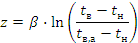 где: β – коэффициент аккумуляции помещения (здания), принимаем 70ч;tв – внутренняя температура, которая устанавливается в помещении через время z в часах, после наступления исходного события, °С;tн –температура наружного воздуха, усредненная на периоде времени, °С;tв,а – внутренняя температура, которая устанавливается критерием отказа теплоснабжения, °С;Повторяемость температур наружного воздуха принимаем по «Пособие к СНиП 23-01-99 Строительная климатология», Глава 2, Раздел 2, Таблица 2.5. Результаты расчета времени снижения температуры внутри отапливаемого помещения представлены в таблице 9.1.Таблица 9.1.На основании приведенных данных можно оценить время, имеющееся для ликвидации аварии или принятия мер по предотвращению лавинообразного развития аварий, т.е. замерзания теплоносителя в системах отопления зданий, в которые прекращена подача тепла.Данные о количестве аварий в системе теплоснабжения Усть-Рубахинского МО не предоставлены.Рекомендуется ведения статистики по авариям на сетях теплоснабжения и теплоисточниках.ГЛАВА 10. ОБОСНОВАНИЕ ИНВЕСТИЦИЙ В СТРОИЕТЛЬСТВО, РЕКОНСТРУКЦИЮ И ТЕХНИЧЕСКОЕ ПЕРЕВООРУЖЕНИЕСтоимость тепловых сетей взята из анализа удельной стоимости ввода аналогичного строительства тепловых сетей. Основные предложения по реконструкции и техническому перевооружению тепловых сетей и соответствующие затраты на реализацию этих предложений представлены в главе 7.В таблице 10.1. отображены инвестиции в мероприятия по реконструкции тепловых сетей.Таблица 10.1.Основное влияние на представленные результаты может оказать значительное изменение прогноза стоимостей ресурсов (угля, электроэнергии, и др.), удельных стоимостей работ и степень достоверности представленной исходной информации по рассматриваемым системам теплоснабжения.ГЛАВА 11. ОБОСНОВАНИЕ ПРЕДЛОЖЕНИЯ ПО ОПРЕДЕЛЕНИЮ ЕДИНОЙ ТЕПЛОСНАБЖАЮЩЕЙ ОРГАНИЗАЦИИРешение по установлению единой теплоснабжающей организации осуществляется на основании критериев определения единой теплоснабжающей организации, установленных в правилах организации теплоснабжения, утверждаемых Правительством Российской Федерации. В соответствии со статьей 2 пунктом 28 Федерального закона 190 «О теплоснабжении»: «Единая теплоснабжающая организация в системе теплоснабжения (далее – единая теплоснабжающая организация) - теплоснабжающая организация, которая определяется в схеме теплоснабжения федеральным органом исполнительной власти, уполномоченным Правительством Российской Федерации на реализацию государственной политики в сфере теплоснабжения (далее - федеральный орган исполнительной власти, уполномоченный на реализацию государственной политики в сфере теплоснабжения), или органом местного самоуправления на основании критериев и в порядке, которые установлены правилами организации теплоснабжения, утвержденными Правительством Российской Федерации».В соответствии со статьей 6 пунктом 6 Федерального закона 190 «О теплоснабжении»: «К полномочиям органов местного самоуправления поселений, городских округов по организации теплоснабжения на соответствующих территориях относится утверждение схем теплоснабжения поселений, городских округов с численностью населения менее пятисот тысяч человек, в том числе определение единой теплоснабжающей организации» Предложения по установлению единой теплоснабжающей организации осуществляются на основании критериев определения единой теплоснабжающей организации, установленных в правилах организации теплоснабжения, утверждаемых Правительством Российской Федерации. Предлагается использовать для этого нижеследующий раздел проекта Постановления Правительства Российской Федерации «Об утверждении правил организации теплоснабжения», предложенный к утверждению Правительством Российской Федерации в соответствии со статьей 4 пунктом 1 ФЗ-190 «О теплоснабжении»: Критерии и порядок определения единой теплоснабжающей организации:1. Статус единой теплоснабжающей организации присваивается органом местного самоуправления или федеральным органом исполнительной власти (далее – уполномоченные органы) при утверждении схемы теплоснабжения поселения, городского округа, а в случае смены единой теплоснабжающей организации – при актуализации схемы теплоснабжения.2. В проекте схемы теплоснабжения должны быть определены границы зон деятельности Единой теплоснабжающей организации (организаций). Границы зоны (зон) деятельности единой теплоснабжающей организации (организаций) определяются границами системы теплоснабжения, в отношении которой присваивается соответствующий статус. В случае, если на территории поселения, городского округа существуют несколько систем теплоснабжения, уполномоченные органы вправе:-определить единую теплоснабжающую организацию (организации) в каждой из систем теплоснабжения, расположенных в границах поселения, городского округа;-определить на несколько систем теплоснабжения единую теплоснабжающую организацию, если такая организация владеет на праве собственности или ином законном основании источниками тепловой энергии и (или) тепловыми сетями в каждой из систем теплоснабжения, входящей в зону её деятельности.3. Для присвоения статуса единой теплоснабжающей организации впервые на территории поселения, городского округа, лица, владеющие на праве собственности или ином законном основании источниками тепловой энергии и (или) тепловыми сетями на территории поселения, городского округа вправе подать в течение одного месяца с даты размещения на сайте поселения, городского округа, города федерального значения проекта схемы теплоснабжения в орган местного самоуправления заявки на присвоение статуса единой теплоснабжающей организации с указанием зоны деятельности, в которой указанные лица планируют исполнять функции единой теплоснабжающей организации. Орган местного самоуправления обязан разместить сведения о принятых заявках на сайте поселения, городского округа.4. В случае, если в отношении одной зоны деятельности единой теплоснабжающей организации подана одна заявка от лица, владеющего на праве собственности или ином законном основании источниками тепловой энергии и (или) тепловыми сетями в соответствующей системе теплоснабжения, то статус единой теплоснабжающей организации присваивается указанному лицу. В случае, если в отношении одной зоны деятельности единой теплоснабжающей организации подано несколько заявок от лиц, владеющих на праве собственности или ином законном основании источниками тепловой энергии и (или) тепловыми сетями в соответствующей системе теплоснабжения, орган местного самоуправления присваивает статус единой теплоснабжающей организации в соответствии с критериями настоящих Правил. 5. Критериями определения единой теплоснабжающей организации являются:1) владение на праве собственности или ином законном основании источниками тепловой энергии с наибольшей совокупной установленной тепловой мощностью в границах зоны деятельности единой теплоснабжающей организации или тепловыми сетями, к которым непосредственно подключены источники тепловой энергии с наибольшей совокупной установленной тепловой мощностью в границах зоны деятельности единой теплоснабжающей организации;2) размер уставного (складочного) капитала хозяйственного товарищества или общества, уставного фонда унитарного предприятия должен быть не менее остаточной балансовой стоимости источников тепловой энергии и тепловых сетей, которыми указанная организация владеет на праве собственности или ином законном основании в границах зоны деятельности единой теплоснабжающей организации. Размер уставного капитала и остаточная балансовая стоимость имущества определяются по данным бухгалтерской отчетности на последнюю отчетную дату перед подачей заявки на присвоение статуса единой теплоснабжающей организации.6. В случае если в отношении одной зоны деятельности единой теплоснабжающей организации подано более одной заявки на присвоение соответствующего статуса от лиц, соответствующих критериям, установленным настоящими Правилами, статус единой теплоснабжающей организации присваивается организации, способной в лучшей мере обеспечить надежность теплоснабжения в соответствующей системе теплоснабжения. Способность обеспечить надежность теплоснабжения определяется наличием у организации технических возможностей и квалифицированного персонала по наладке, мониторингу, диспетчеризации, переключениям и оперативному управлению гидравлическими режимами, и обосновывается в схеме теплоснабжения.7. В случае если в отношении зоны деятельности единой теплоснабжающей организации не подано ни одной заявки на присвоение соответствующего статуса, статус единой теплоснабжающей организации присваивается организации, владеющей в соответствующей зоне деятельности источниками тепловой энергии и (или) тепловыми сетями, и соответствующей критериям настоящих Правил.8. Единая теплоснабжающая организация при осуществлении своей деятельности обязана:а) заключать и надлежаще исполнять договоры теплоснабжения со всеми обратившимися к ней потребителями тепловой энергии в своей зоне деятельности; б) осуществлять мониторинг реализации схемы теплоснабжения и подавать в орган, утвердивший схему теплоснабжения, отчеты о реализации, включая предложения по актуализации схемы теплоснабжения;в) надлежащим образом исполнять обязательства перед иными теплоснабжающими и теплосетевыми организациями в зоне своей деятельности;г) осуществлять контроль режимов потребления тепловой энергии в зоне своей деятельности.В настоящее время, ООО «Теплосервис», отвечает требованиям критериев по определению единой теплоснабжающей организации зоне централизованного теплоснабжения Усть-Рубахинского муниципального образования Нижнеудинского района, Иркутской области.Населенные пункты1-этажные1-этажные1-этажные1-этажные1-этажные1-этажные2-этажные2-этажные2-этажныеитогоитогоВсего, тыс.м.квНаселенные пункты1-квартирные1-квартирные1-квартирные2-квартирные2-квартирные2-квартирные2-этажные2-этажные2-этажныеитогоитогоВсего, тыс.м.квНаселенные пунктыКапитальные, домовДеревянные, домовИтогоКапитальные, домовДеревянные, домовИтогоКапитальные, домовДеревянные, домовИтогоКапитальные, домовДеревянные, домовВсего, тыс.м.квд.Муксут2525251,081д.Рубахина11091101232411231338,222д.Уват18181212302,218д.Швайкина555533582,418д.Шум78781515934,56814п.Вознесенский26870868677216113,516п.Майский464666522,816п.Подгорный38383838765,52714с.Абалаково47471010573,0701с.Мельница16234250880882242631630,418Всего1971873792732823101331100173,854%1,869,671,40,926,427,30,311,3397100Населенные пунктыНаселение (тыс. чел.)Общеобразовательные школы, местДошкольные учреждения, местМагазины, м² торговой площадиПредприятия общепита, местОтделения банков, объектовОтделения связи, объектовд. Муксут0,0760030000д. Рубахина0,426150157000д. Уват0,1090068000д. Швайкина0,150074000д. Шум0,21400205000п. Вознесенский0,637502563000п. Майский0,16210066000п. Подгорный0,321722166,5000с. Абалаково0,109006000с. Мельница1,4231298360000Всего по поселению3,6244591441095,5000№МесторасположениеМощность1Котельная «Усть-Рубахинский детский сад» ул. Ленина, 22А, с. Мельница 2 Гкал/час2Котельная РТП ул. Юбилейная, 22 с. Мельница2,32 Гкал/час№ИсточникУст. Мощ. Гкал/чПотребл. Тепловая мощность Гкал/часРасчетная тепл. Мощность Гкал/чКол-во котловТип котловТоплРасход топл. т/годТемп. график, °С1Котельная «Усть-Рубахинский детский сад»20,341,62ВодогрейныйБурый уголь128095/70Тип установленного оборудованияКол-воТехнические характеристикиПотреблениеИзготовительВодогрейные котлы КВм-1,16 МВт (1,0 Гкал/ч) (автоматическая топка)2Теплопроизводительность 1 Гкал/чДавление воды 58,86 Па0,19 т/чЗАО «Алтайтеплокомплект» г. БарнаулСетевые насосы Wilo IL80/200-18,5/22Производительность 160 м3/чМощность 18,5 кВтЗАО «Алтайтеплокомплект» г. БарнаулЦиркуляционные насосы Wilo IL50/180-7,5/22Производительность 50 м3/чМощность 7,5 кВтЗАО «Алтайтеплокомплект» г. БарнаулДутьевые вентиляторы ВР 280-46 № 2,5 2Производительность0,28-0,56 м3/сМощность 3кВтЗАО «Алтайтеплокомплект» г. БарнаулДутьевые вентиляторы ДН-92Мощность 15 кВтЗАО «Алтайтеплокомплект» г. БарнаулНаименование показателяЗначениеМарка котлаКВм-1,16 МВт (1,0 Гкал/ч)Теплопроизводительность, МВт (Гкал/ч)0,8Вид сжигаемого топливаУгольРасчетный КПД при сжигании каменного угля, %, не менее82Температура воды на входе в котел, °С70Температура воды на выходе из котла, °С95Расход воды через котел, м3/ч64Температура уходящих газов, °С, не более185Срок службы, лет, не менее10№ п/пНаименование источникаМарка котлаГод ввода в эксплуатациюГод последнего капитального ремонтаСостояние1Котельная МДОУКВм-1,16 МВт (1,0 Гкал/ч)2013-Рабочее1Котельная МДОУКВм-1,16 МВт (1,0 Гкал/ч)2013-РабочееНаименование характеристикиДиапазон измеренийПространственное разрешение1.7 мрадТемпературная чувствительность (NETD)<30 мК при 30°CТип детектораFPA 320 x 240 пикселей, a.SiЧастота обновления кадра9 ГцДиапазон измеряемых температур-20…+350Предел допускаемой погрешности абсолютной ≤ 100оСотносительной ≥ 100оС±2оС±2%Влажность воздуха20% ... 80% без конденсацииЖК-дисплейсенсорный ж/к дисплей 4.3”, 480x272 пикселейТемпература работы-20°С до+ 50°СЗаводской номер02363645№ТеплоисточникУст. Мощ. Гкал/чПотребляемая тепловая мощность Гкал/часРасчетная тепл. Мощность Гкал/чКол-во котловТип котловТопливоРасход топлива т/годТемп. график, °С1Котельная РТП20,221,62водгрейныйБурый уголь125095/70Тип установленного оборудованияКол-воТехнические характеристикиПотреблениеИзготовительВодогрейные котлы КВм-1,16 МВт (1,0 Гкал/ч) механическая топка)2Теплопроизводительность 0,8 Гкал/чДавление воды 58,86 Па667 тонн/годНет даныхДутьевой вентилятор ВР 280-46  1Производительность 0,28-0,56 м3/сМощность 3 ВтНет даныхДутьевой вентилятор ДН-102Производительность2,9-7,1 м3/сМощность 30 кВтНет даныхНасос питательный ЭЦВ 6-6,5-1401Производительность6,5 м3/чМощность 4 ВтНет даныхНасос сетевой КМ 80-50-2001Производительность50 м3/чМощность 30 кВтНет даныхНасос сетевой У-3 100-801Производительность50 м3/чМощность 45 кВтНет даныхНасос сетевой У-2 100-801Производительность40 м3/чМощность 30 кВтНет даныхНаименование показателяЗначениеМарка котлаКВм-1,16 МВт (1,0 Гкал/ч)Теплопроизводительность, МВт (Гкал/ч)0,8Вид сжигаемого топливаУгольРасчетный КПД при сжигании каменного угля, %, не менее82Температура воды на входе в котел, °С70Температура воды на выходе из котла, °С95Расход воды через котел, м3/ч64Температура уходящих газов, °С, не более185Срок службы, лет, не менее10№ п/пНаименование источникаМарка котлаГод ввода в эксплуатациюГод последнего капитального ремонтаСостояние1Котельная РТПКВм-1,16 МВт (1,0 Гкал/ч)2013-Рабочее 1Котельная РТПКВм-1,16 МВт (1,0 Гкал/ч)2018- РабочееНаименование характеристикиДиапазон измеренийПространственное разрешение1.7 мрадТемпературная чувствительность (NETD)<30 мК при 30°CТип детектораFPA 320 x 240 пикселей, a.SiЧастота обновления кадра9 ГцДиапазон измеряемых температур-20…+350Предел допускаемой погрешности абсолютной ≤ 100оСотносительной ≥ 100оС±2оС±2%Влажность воздуха20% ... 80% без конденсацииЖК-дисплейсенсорный ж/к дисплей 4.3”, 480x272 пикселейТемпература работы-20°С до+ 50°СЗаводской номер02363645№МесторасположениеМощность1Котельная «Саяны» ул. Вертолетная, 13 п. Вознесенский 1,6 Гкал/час2Котельная МКОУ «Геологическая ООШ»  п. Вознесенский0,35 Гкал/час №ТеплоисточникУст. Мощ. Гкал/чПотребляемая тепловая мощность Гкал/часРасчетная тепл. Мощность Гкал/чКол-во котловТип котловТопливоРасход топлива т/годТемп. график, °С1Котельная «Саяны» 1,60,213КВд-0,6 МВтБурый уголь108095/70Тип установленного оборудованияКол-воТехнические характеристикиПотреблениеИзготовительВодогрейный котел КВд-0,6 МВт (механическая топка)1Теплопроизводительность 0,48 Гкал/чДавление воды 58,86 Па396,6 тонн/гНет даныхВодогрейный котел КВд-0,6 МВт (механическая топка)1Теплопроизводительность 0,4 Гкал/чДавление воды 58,86 Па396,6 тонн/гНет даныхВодогрейный котел КВр - 0,93 КБ 1Теплопроизводительность 0,4 Гкал/чДавление воды 58,86 Па396,6 тонн/гНет даныхВодогрейный котел КВр - 0,93 МВт 1Теплопроизводительность 0,4 Гкал/чДавление воды 58,86 Па396,6 тонн/гНет даныхДутьевой вентилятор ВР 280-46 № 2,51Производительность 0,28-0,56 м3/сМощность 2,2 кВтНет даныхДутьевой вентилятор ДН-101Производительность 2,9-7,1 м3/сМощность30кВтНет даныхПитательный насос ЭЦВ 6-6,5-1101Производительность 6,5 м3/чМощность4 кВтНет даныхЦиркуляционный насос КМ 80-50-2002Производительность 50 м3/чМощность 15 кВтНет даныхНаименование показателяЗначениеМарка котлаКВ-0,58 МВт (0,5 Гкал/ч) КБТеплопроизводительность, МВт (Гкал/ч)0,4Вид сжигаемого топлива Бурый угольРасчетный КПД при сжигании каменного угля, %, не менее82Температура воды на входе в котел, °С70Температура воды на выходе из котла, °С95Расход воды через котел, м3/ч64Температура уходящих газов, °С, не более185Срок службы, лет, не менее10Наименование показателяЗначениеМарка котлаКВ-0,58 МВт (0,5 Гкал/ч) КБТеплопроизводительность, МВт (Гкал/ч)0,4Вид сжигаемого топлива Бурый угольРасчетный КПД при сжигании каменного угля, %, не менее82Температура воды на входе в котел, °С70Температура воды на выходе из котла, °С95Расход воды через котел, м3/ч64Температура уходящих газов, °С, не более185Срок службы, лет, не менее10Наименование показателяЗначениеМарка котлаКВд-0,6 МВт Теплопроизводительность, МВт (Гкал/ч)0,48Вид сжигаемого топлива Бурый угольРасчетный КПД при сжигании каменного угля, %, не менее82Температура воды на входе в котел, °С70Температура воды на выходе из котла, °С95Расход воды через котел, м3/ч64Температура уходящих газов, °С, не более185Срок службы, лет, не менее10№ п/пНаименование источникаМарка котлаГод ввода в эксплуатациюГод последнего капитального ремонтаСостояние1Котельная «Саяны»КВ-0,58 МВт (0,5 Гкал/ч) КБ2006-Рабочее 1Котельная «Саяны»КВ-0,58 МВт (0,5 Гкал/ч) КБ 2006- Рабочее1Котельная «Саяны»КВд-0,6 МВт2010- РабочееКВр-0,93 2018-РабочееНаименование характеристикиДиапазон измеренийПространственное разрешение1.7 мрадТемпературная чувствительность (NETD)<30 мК при 30°CТип детектораFPA 320 x 240 пикселей, a.SiЧастота обновления кадра9 ГцДиапазон измеряемых температур-20…+350Предел допускаемой погрешности абсолютной ≤ 100оСотносительной ≥ 100оС±2оС±2%Влажность воздуха20% ... 80% без конденсацииЖК-дисплейсенсорный ж/к дисплей 4.3”, 480x272 пикселейТемпература работы-20°С до+ 50°СЗаводской номер02363645№ТеплоисточникУст. Мощ. Гкал/чПотребляемая тепловая мощность Гкал/часРасчетная тепл. Мощность Гкал/чКол-во котловТип котловТопливоРасход топлива т/годТемп. график, °С1Котельная  МКОУ «Геологическая ООШ»0,350,070,11КВд-0,35 кВтБурый уголь45095/70Тип установленного оборудованияКол-воТехнические характеристикиПотреблениеИзготовительВодогрейный котел КВд-0,35 Гкал/час (механическая топка)1Теплопроизводительность 0,3 Гкал/чДавление воды 58,86 Па396,6 тонн/гНет данныхВодогрейный котел КВд-0,4 МВт (механическая топка)1Теплопроизводительность 0,4 Гкал/чДавление воды 58,86 Па396,6 тонн/гНет данныхДымосос ВР 280-46 1Производительность 0,28-0,56 м3/сМощность 2,2 кВтНет данныхСетевой насос Wilo IL80/200-18,5/22Производительность 160 м3/чМощность 18,5 кВтНет данныхНаименование показателяЗначениеМарка котлаКВ-0,45 МВт (0,4 Гкал/ч) КБТеплопроизводительность, МВт (Гкал/ч)0,4Вид сжигаемого топлива Бурый угольРасчетный КПД при сжигании каменного угля, %, не менее82Температура воды на входе в котел, °С70Температура воды на выходе из котла, °С95Расход воды через котел, м3/ч64Температура уходящих газов, °С, не более185Срок службы, лет, не менее10Наименование показателяЗначениеМарка котлаКВ-0,35 МВт (0,3 Гкал/ч) КБТеплопроизводительность, МВт (Гкал/ч)0,3Вид сжигаемого топлива Бурый угольРасчетный КПД при сжигании каменного угля, %, не менее82Температура воды на входе в котел, °С70Температура воды на выходе из котла, °С95Расход воды через котел, м3/ч64Температура уходящих газов, °С, не более185Срок службы, лет, не менее10№ п/пНаименование источникаМарка котлаГод ввода в эксплуатациюГод последнего капитального ремонтаСостояние1Котельная МКОУ ООШКВр-0,45 МВт (0,4 Гкал/ч) КБ2001-Не рабочее1Котельная МКОУ ООШКВ-0,358 МВт (0,3 Гкал/ч) КБ 2010- РабочееНаименование характеристикиДиапазон измеренийПространственное разрешение1.7 мрадТемпературная чувствительность (NETD)<30 мК при 30°CТип детектораFPA 320 x 240 пикселей, a.SiЧастота обновления кадра9 ГцДиапазон измеряемых температур-20…+350Предел допускаемой погрешности абсолютной ≤ 100оСотносительной ≥ 100оС±2оС±2%Влажность воздуха20% ... 80% без конденсацииЖК-дисплейсенсорный ж/к дисплей 4.3”, 480x272 пикселейТемпература работы-20°С до+ 50°СЗаводской номер02363645№Источник тепловой энергииВид т/н-ляПротяженность тепловых сетей, мТепловая мощность Гкал/часТемпературный график, °СДавление в под/обр, м1Котельная «Усть-Рубахинский детский сад» ул. Ленина, 22А, с. МельницаВода1073295/7060/402Котельная РТП ул. Юбилейная, 22 с. МельницаВода670295/7060/403Котельная «Саяны» ул. Вертолетная, 13 п. ВознесенскийВода12501,695/7060/404Котельная МКОУ «Геологическая ООШ»Вода6540,395/7060/40№ИсточникЗона действия1Котельная МДОУ ул. Ленина,22А, с. МельницаДет. Сад, лыжная база, школа, мастерская, амбулатория, нач. школа, ДШИ, клуб, администрация, клуб, 18-ти квартирный дом и частный дом.2Котельная РТП ул. Юбилейная, с. МельницаУл. Ленина, ул. Юбилейная, ул. Гагарина. Жилые дома и школа искусств3Котельная «Саяны» ул. Транспортная, п. ВознесенскийУл. Транспортная. Жилые дома, спортзал, клуб, почта.4Котельная МКОУ ООШ п. ВознесенскийШкола, дет. сад, пищеблок, фельдшерский пункт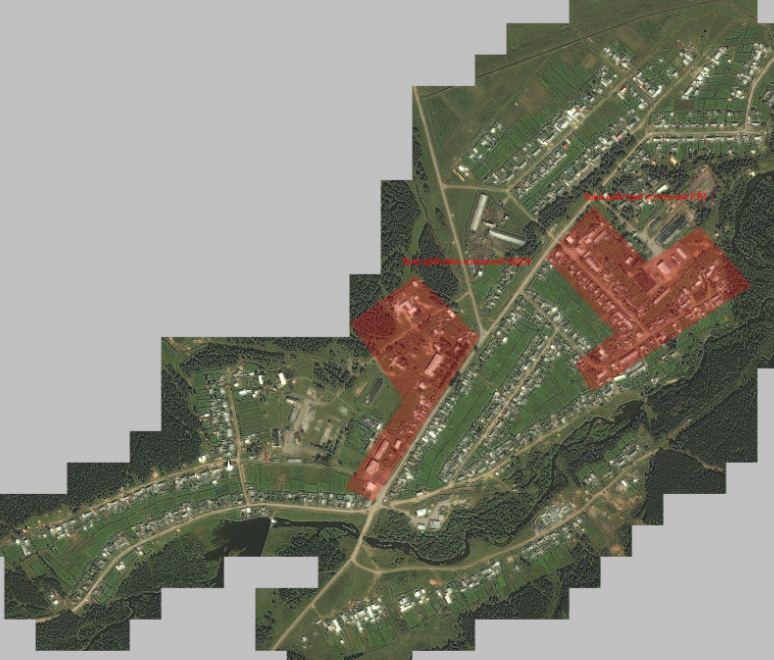 Рисунок 1.9.1. Зоны действия котельных в с. Мельница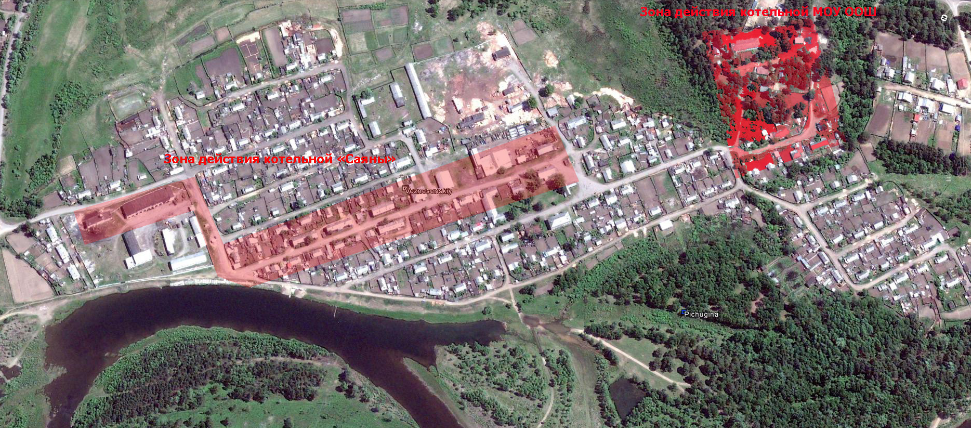 Рисунок 1.9.2. Зоны действия котельных в п. Вознесенский№Наименование источникаУстановленная мощность, Гкал/чРасполагаемая мощность, Гкал/чПотребляемая мощность, Гкал/чСредние тепловые потери в сетях Гкал/часРезервная тепловая мощность, Гкал/ч1Котельная «Усть-Рубахинский детский сад» ул. Ленина,22А, с. Мельница20,80,210,120,472Котельная РТП ул. Юбилейная, 22 с. Мельница20,80,220,120,463Котельная «Саяны» ул. Вертолетная, 13 п. Вознесенский1,610,20,150,654Котельная МКОУ «Геологическая ООШ»0,30,30,070,0450,255№ п/пНаименование источникаТопливо тоннВид топлива№ п/пНаименование источника2018 годВид топлива1Котельная «Усть-Рубахинский детский сад» ул. Ленина, 22А, с. Мельница1280Бурый уголь2Котельная РТП ул. Юбилейная, 22 с. Мельница1250Бурый уголь3Котельная «Саяны» ул. Вертолетная, 13 п. Вознесенский1080Бурый уголь4Котельная МКОУ «Геологическая ООШ» п. Вознесенский450Бурый уголь№п/пТарифы на тепловую энергию (НДС не облагается)Тарифы на тепловую энергию (НДС не облагается)Тарифы на тепловую энергию (НДС не облагается)Тарифы на тепловую энергию (НДС не облагается)Тарифы на тепловую энергию (НДС не облагается)Тарифы на тепловую энергию (НДС не облагается)№п/пГорячая водаОтборный пар давлениемОтборный пар давлениемОтборный пар давлениемОтборный пар давлениемОстрый и редуцированный пар№п/пГорячая водаОт 1,2 до 2,5 кг/скв.м.От 2,5 до 7,0 кг/с кв.м.От 7,0 до 13,0 кг/ скв.м.Свыше 13,0 кг/ скв.м.Острый и редуцированный пар1Потребители, оплачивающие производство и передачу тепловой энергииПотребители, оплачивающие производство и передачу тепловой энергииПотребители, оплачивающие производство и передачу тепловой энергииПотребители, оплачивающие производство и передачу тепловой энергииПотребители, оплачивающие производство и передачу тепловой энергииПотребители, оплачивающие производство и передачу тепловой энергииПотребители, оплачивающие производство и передачу тепловой энергии1Одоноставочный тариф руб/Гкал2814,63-----1Население1Одоноставочный тариф руб/Гкал2590,90-----2Потребители, оплачивающие производство тепловой энергии (получающие тепловую энергию на коллекторах производителей)Потребители, оплачивающие производство тепловой энергии (получающие тепловую энергию на коллекторах производителей)Потребители, оплачивающие производство тепловой энергии (получающие тепловую энергию на коллекторах производителей)Потребители, оплачивающие производство тепловой энергии (получающие тепловую энергию на коллекторах производителей)Потребители, оплачивающие производство тепловой энергии (получающие тепловую энергию на коллекторах производителей)Потребители, оплачивающие производство тепловой энергии (получающие тепловую энергию на коллекторах производителей)Потребители, оплачивающие производство тепловой энергии (получающие тепловую энергию на коллекторах производителей)2Одоноставочный тариф руб/Гкал------2НаселениеНаселениеНаселениеНаселениеНаселениеНаселениеНаселение2Одоноставочный тариф руб/Гкал------№Наименование источникаУстановленная мощность, Гкал/чРасполагаемая мощность Гкал/часТепловая мощность, Гкал/чСредние тепловые потери в сетях Гкал/чРезервная тепловая мощность, Гкал/чНормативная резервная мощность, Гкал/чПрирост тепловой нагрузки до 2028г, Гкал/ч1Котельная «Усть-Рубахинский детский сад» ул. Ленина, 22А, с. Мельница21,60,220,241,140,20,552Котельная «Саяны» ул. Вертолетная, 13 п. Вознесенский1,61,50,20,221,080,160,14Рисунок 3.1. Схема тепловых сетей котельной РТП с. МельницаНачальный узелКонечный узелТип трубопроводаДлина, мТекущий диаметр (внутренний), ммРекомендуемый диаметр, ммКотельная РТПКотельная РТПтк 1Подающий19.50100.00150.00Котельная РТПтк 1Обратный19.50100.00150.00тк 1У-3Подающий36.10100.00125.00тк 1У-3Обратный36.10100.00125.00У-6Гагарина,1Подающий9.9027.0039.00У-6Гагарина,1Обратный9.9027.0039.00У-3тк5Подающий136.50100.00125.00У-3тк5Обратный136.50100.00125.00У-9Юбилейная,3Подающий3.70100.0051.00У-9Юбилейная,3Обратный3.70100.0051.00У-10Гагарина,14Подающий9.10100.0051.00У-10Гагарина,14Обратный9.10100.0051.00У-10У-11Подающий25.20100.0082.00У-10У-11Обратный25.20100.0082.00У-11Гагарина,16Подающий9.40100.0051.00У-11Гагарина,16Обратный9.40100.0051.00У-11тк7Подающий10.80100.0070.00У-11тк7Обратный10.80100.0070.00тк7Гагарина,15Подающий14.2069.0051.00тк7Гагарина,15Обратный14.2069.0051.00тк7У-12Подающий26.80100.0070.00тк7У-12Обратный26.80100.0070.00У-12тк8Подающий18.20100.0051.00У-12тк8Обратный18.20100.0051.00тк 1тк 9Подающий129.0082.00100.00тк 1тк 9Обратный129.0082.00100.00тк 9Юбилейная,16Подающий7.7082.0051.00тк 9Юбилейная,16Обратный7.7082.0051.00тк 9У-2Подающий61.30100.0082.00тк 9У-2Обратный61.30100.0082.00У-2У-1Подающий43.90100.0070.00У-2У-1Обратный43.90100.0070.00У-1Ленина,2Подающий14.30100.0051.00У-1Ленина,2Обратный14.30100.0051.00У-2Молодости,20Подающий31.10100.0051.00У-2Молодости,20Обратный31.10100.0051.00У-8Юбилейная,8Подающий5.30100.0051.00У-8Юбилейная,8Обратный5.30100.0051.00тк 4У-4Подающий30.2050.0070.00тк 4У-4Обратный30.2050.0070.00У-4У-5Подающий25.6050.0070.00У-4У-5Обратный25.6050.0070.00тк5У-13Подающий21.70100.0070.00тк5У-13Обратный21.70100.0070.00У-13У-8Подающий42.60100.0070.00У-13У-8Обратный42.60100.0070.00У-13Юбилейная,16Подающий8.40100.0051.00У-13Юбилейная,16Обратный8.40100.0051.00У-8У- 14Подающий54.10100.0051.00У-8У- 14Обратный54.10100.0051.00У- 14Юбилейная,4Подающий5.60100.0051.00У- 14Юбилейная,4Обратный5.60100.0051.00У-6Гагарина,3Подающий19.2028.0039.00У-6Гагарина,3Обратный19.2028.0039.00У-3тк 4Подающий153.00100.0082.00У-3тк 4Обратный153.00100.0082.00Начальный узелКонечный узелПринадлежностьДиаметр наружный под. , ммДиаметр наружный обр. , ммДлина под., мДлина обр., мШерох. под., ммШерох. обр., ммСостояние под.Состояние обр.Режим работыРежим работыГлавный13551355Котельная РТПтк 110810819.519.511откр.откр.отопительный периодотопительный периодтк 1У-310810836.136.111откр.откр.отопительный периодотопительный периодУ-5У-6575720.620.611откр.откр.отопительный периодотопительный периодУ-4Гагарина,4575711.311.311откр.откр.отопительный периодотопительный периодУ-5Гагарина,2575720.720.711откр.откр.отопительный периодотопительный периодУ-6Гагарина,132329.99.911откр.откр.отопительный периодотопительный периодУ-3тк5108108136.5136.511откр.откр.отопительный периодотопительный периодтк5тк610810821.221.211откр.откр.отопительный периодотопительный периодтк6У-910810862.562.511откр.откр.отопительный периодотопительный периодУ-9Юбилейная,31081083.73.711откр.откр.отопительный периодотопительный периодУ-9У-10108108110.8110.811откр.откр.отопительный периодотопительный периодУ-10Гагарина,141081089.19.111откр.откр.отопительный периодотопительный периодУ-10У-1110810825.225.211откр.откр.отопительный периодотопительный периодУ-11Гагарина,161081089.49.411откр.откр.отопительный периодотопительный периодУ-11тк710810810.810.811откр.откр.отопительный периодотопительный периодтк7Гагарина,15767614.214.211откр.откр.отопительный периодотопительный периодтк7У-1210810826.826.811откр.откр.отопительный периодотопительный периодУ-12Гагарина,1810810811.711.711откр.откр.отопительный периодотопительный периодУ-12тк810810818.218.211откр.откр.отопительный периодотопительный периодтк 1тк 9898912912922откр.откр.отопительный периодотопительный периодтк 9Юбилейная,1689897.77.711откр.откр.отопительный периодотопительный периодтк 9У-210810861.361.311откр.откр.отопительный периодотопительный периодУ-2У-110810843.943.911откр.откр.отопительный периодотопительный периодУ-1Ленина,210810814.314.311откр.откр.отопительный периодотопительный периодУ-2Молодости,2010810831.131.111ОткОткОтопительный периодОтопительный периодУ-8Юбилейная,81081085.35.311ОткОткОтопительный периодОтопительный периодтк 4У-4575730.230.211ОткОткОтопительный периодОтопительный периодУ-4У-5575725.625.611ОткОткОтопительный периодОтопительный периодУ-1Юбилейная5757595911ОткОткОтопительный периодОтопительный периодтк5У-1310810821.721.711ОткОткОтопительный периодОтопительный периодУ-13У-810810842.642.611ОткОткОтопительный периодОтопительный периодУ-13Юбилейная,161081088.48.411ОткОткОтопительный периодОтопительный периодУ-8У- 1410810854.154.111ОткОткОтопительный периодОтопительный периодУ- 14Юбилейная,41081085.65.611ОткОткОтопительный периодОтопительный периодУ-6Гагарина,3323219.219.211ОткОткОтопительный периодОтопительный периодУ-3тк 410810815315311ОткОткОтопительный периодОтопительный периодтк 4Гагарина,6575744.344.311ОткОткОтопительный периодОтопительный периодтк8Гагарина,31575720.520.511ОткОткОтопительный периодОтопительный периодИТОГО:13551355Узел НачальныйУзел КонечныйДлина, мДиам, мм, Под.Диам, мм, Обр.Напор в конечном узле, м, Под.Напор в конечном узле, м, Обр.Потери напора, м, Под.Потери напора, м, Обр.Удельные потери, мм/м Под.Удельные потери, мм/м Обр.Располаг. напор в конеч. узле, мФактический расход, т/ч Под.Фактический расход, т/ч Обр.Котельная РТП1357.3Котельная РТПтк 119.5108108492.7475.31.301.3066.666.617.4044.9244.92тк 1У-336.1108108491.4476.61.331.3336.736.714.7533.3633.36У-5У-620.65757487.2480.80.280.2813.513.56.333.163.16У-4Гагарина,411.35757488.3479.70.090.097.87.88.632.402.40У-5Гагарина,220.75757487.3480.70.120.126.06.06.642.102.10У-6Гагарина,19.93232486.1481.91.021.02102.8102.84.291.651.65У-3тк5136.5108108489.0479.02.342.3417.117.110.0722.7922.79тк5тк621.2108108488.9479.10.160.167.57.59.7615.0715.07тк6У-962.5108108488.4479.60.470.477.57.58.8215.0715.07У-9Юбилейная,33.7108108488.4479.60.000.000.20.28.822.422.42У-9У-10110.8108108487.8480.20.580.585.35.37.6512.6512.65У-10Гагарина,149.1108108487.8480.20.000.000.20.27.652.262.26У-10У-1125.2108108487.7480.30.090.093.63.67.4710.3910.39У-11Гагарина,169.4108108487.7480.30.000.000.20.27.472.232.23У-11тк710.8108108487.7480.30.020.022.22.27.428.168.16тк7Гагарина,1514.27676487.7480.30.020.021.21.27.392.222.22тк7У-1226.8108108487.7480.30.030.031.21.27.365.945.94У-12Гагарина,1811.7108108487.7480.30.010.010.50.57.353.763.76У-12тк818.2108108487.7480.30.000.000.20.27.362.172.17тк 1тк 9129.08989490.6477.42.132.1316.516.513.1411.5711.57тк 9Юбилейная,167.78989490.6477.40.010.010.80.813.132.962.96тк 9У-261.3108108490.4477.60.150.152.42.412.848.618.61У-2У-143.9108108490.4477.60.050.051.11.112.755.685.68У-1Ленина,214.3108108490.4477.60.000.000.30.312.742.912.91У-2Молодости,2031.1108108490.4477.60.010.010.30.312.832.922.92У-8Юбилейная,85.3108108489.0479.00.000.000.20.29.912.572.57тк 4У-430.25757488.4479.62.402.4079.579.58.817.667.66У-4У-525.65757487.4480.60.960.9637.537.56.895.265.26У-1Юбилейная59.05757489.8478.20.610.6110.410.411.522.772.77тк5У-1321.7108108489.0479.00.040.042.02.09.997.727.72У-13У-842.6108108489.0479.00.040.040.90.99.915.145.14У-13Юбилейная,168.4108108489.0479.00.000.000.20.29.982.582.58У-8У- 1454.1108108488.9479.10.010.010.20.29.892.572.57У- 14Юбилейная,45.6108108488.9479.10.000.000.20.29.892.572.57У-6Гагарина,319.23232485.8482.21.371.3771.571.53.591.521.52У-3тк 4155.3108108490.8477.20.570.573.73.713.6110.5710.57тк 4Гагарина,644.35757490.3477.70.460.4610.310.312.702.912.91тк8Гагарина,3120.55757487.5480.50.130.136.46.47.092.172.17ЯнварьФевральМартАпрельМай (отопление)МайИюньИюльАвгустСентябрьОктябрь (отоп)ОктябрьНоябрьДекабрьСреднегодовоеКотельная РТП110.74898.63096.92583.42026.7140.3430.3430.34354.64179.902100.955652.963Отопление110.74898.63096.92583.42026.7140.3430.3430.34354.64179.902100.955652.963Режим работы, ч7446727447202445007207447447205481967207448256Средняя температура грунта, °С3.603.002.502.505.505.508.9011.6013.1012.5010.1010.107.405.007.61Средняя температура воздуха, °С-10.20-9.20-4.304.4011.9011.9016.0018.1016.3010.704.304.30-1.90-7.304.39ПСВ на заполнение, м38.6578.6578.65725.970ПСВ на испытание, м32.8862.8862.8868.657ПСВ с норм. утечкой, м320.03318.09420.03319.3876.57013.46319.38720.03320.03319.38714.7565.27819.38720.033235.874ПСВ на САРЗ, м3ИТОГО потери сетевой воды, м320.03318.09420.03319.3876.57013.46330.92931.57531.57519.38714.7565.27819.38720.033270.501Потери тепла на заполнение, ГКал0.2570.2570.2570.771Потери тепла на испытание, ГКал0.0860.0860.0860.257Потери тепла с норм. утечкой, ГКал2.1301.8791.8241.5620.5291.1891.6401.98112.734Потери тепла при работе САРЗ, ГКалПотери тепла на участках, ГКал108.61896.75095.10081.85826.18553.45278.26298.974639.201ИТОГО тепловые потери, ГКал110.74898.63096.92583.42026.7140.3430.3430.34354.64179.902100.955652.963Суммарный итог110.74898.63096.92583.42026.7140.3430.3430.34354.64179.902100.955652.963Наименование потребителяРасход теплонос. т/ч РасчетРасход теплонос. т/ч ПланРасход теплонос. т/ч ФактКоэф. гидрав. разрегул.Темп. возд. в помещ., °С ПланТемп. возд. в помещ., °С ФактТемп. сетев. воды на вх., °С ПланТемп. сетев. воды на вх., °С ФактТемп. сетев. воды на вых., °С ПланТемп. сетев. воды на вых., °С ФактНапор на входе, мНапор на выходе, мРасполаг. перепад на вводе, мТепл. нагр. ГКал/ч РасчетТепл. нагр. ГКал/ч ПланТепл. нагр. ГКал/ч ФактКоэф. тепл. разрегул.Котельная РТПГагарина,11.001.001.651.6518.019.270.070.060.063.8486.04481.984.060.01000.01000.01021.02Гагарина,141.001.002.262.2618.019.770.070.060.065.4487.82480.187.650.01000.01000.01031.03Гагарина,151.001.002.222.2218.019.670.070.060.065.4487.69480.317.390.01000.01000.01031.03Гагарина,161.001.002.232.2318.019.770.070.060.065.4487.73480.277.470.01000.01000.01031.03Гагарина,181.701.703.762.2118.019.670.070.060.065.4487.67480.337.350.05000.01700.01751.03Гагарина,21.001.002.102.1018.019.670.070.060.065.1487.31480.696.630.01000.01000.01031.03Гагарина,31.001.001.521.5218.019.070.070.060.063.3485.72482.283.440.01000.01000.01021.02Гагарина,311.001.002.172.1718.019.670.070.060.065.3487.55480.457.090.01000.01000.01031.03Гагарина,41.001.002.402.4018.019.770.070.060.065.7488.31479.698.620.01000.01000.01031.03Гагарина,61.001.002.912.9118.020.070.070.060.066.4490.34477.6612.670.01000.01000.01031.03Ленина,21.001.002.912.9118.020.070.070.060.066.5490.37477.6312.740.01000.01000.01031.03Молодости,201.001.002.922.9218.020.070.070.060.066.5490.41477.5912.830.01000.01000.01031.03Юбилейная1.001.002.772.7718.019.970.070.060.066.3489.75478.2511.500.01000.01000.01031.03Юбилейная,161.001.002.582.5818.019.870.070.060.066.0488.99479.019.980.01000.01000.01031.03Юбилейная,161.001.002.962.9618.020.070.070.060.066.5490.57477.4313.130.01000.01000.01031.03Юбилейная,31.001.002.422.4218.019.870.070.060.065.8488.41479.598.820.01000.01000.01031.03Юбилейная,41.001.002.572.5718.019.870.070.060.066.0488.94479.069.890.01000.01000.01031.03Юбилейная,81.001.002.572.5718.019.870.070.060.066.0488.96479.049.910.01000.01000.01031.03Рисунок 3.2. Схема тепловых сетей модульно котельной «Усть-Рубахинский детский сад» с. МельницаНачальный узелКонечный узелТип трубопроводаДлина, мТекущий диаметр (внутренний ), ммРекомендуемый диаметр, ммКотельная МДОУУ-1Дет, садПодающий64.0050.0070.00У-1Дет, садОбратный64.0050.0070.00тк 2Ленина,26Подающий16.0069.00100.00тк 2Ленина,26Обратный16.0069.00100.00тк 2тк1Подающий62.0050.0051.00тк 2тк1Обратный62.0050.0051.00тк1Ленина,23Подающий16.0027.0041.00тк1Ленина,23Обратный16.0027.0041.00тк 2тк 6Подающий52.00100.00100.00тк 2тк 6Обратный52.00100.00100.00тк 6Ленина,27Подающий36.0051.0051.00тк 6Ленина,27Обратный36.0051.0051.00тк 6Ленина,28Подающий25.0050.0039.00тк 6Ленина,28Обратный25.0050.0039.00У-7Ленина,32Подающий5.7039.0050.00У-7Ленина,32Обратный5.7039.0050.00У-7Ленина,30Подающий34.0050.0051.00У-7Ленина,30Обратный34.0050.0051.00тк 5Ленина,34Подающий4.30100.0070.00тк 5Ленина,34Обратный4.30100.0070.00Котельная МДОУУ-1Подающий1.0050.00150.00Котельная МДОУУ-1Обратный1.0050.00150.00тк1Ленина,24Подающий10.0021.0032.00тк1Ленина,24Обратный10.0021.0032.00тк1Ленина,25Подающий70.0021.0026.00тк1Ленина,25Обратный70.0021.0026.00тк3тк 5Подающий108.00100.0082.00тк3тк 5Обратный108.00100.0082.00Начальный узелКонечный узелДиаметр наружный под. , ммДиаметр наружный обр. , ммДлина под., мДлина обр., мШерох. под., ммШерох. обр., ммСостояние под.Состояние обр.Режим работыКотельная МДОУ10801080У-1дет.сад5757646411Откр.Откр.Отопительный периодтк 2Ленина,267676161611Откр.Откр.Отопительный периодтк 2тк15757626211Откр.Откр.Отопительный периодтк1Ленина,233232161611Откр.Откр.Отопительный периодтк 2тк 6108108525211Откр.Откр.Отопительный периодтк 6Ленина,275757363611Откр.Откр.Отопительный периодтк 6Ленина,285757252511Откр.Откр.Отопительный периодтк 6тк310810817217211Откр.Откр.Отопительный периодтк3У-77676424211Откр.Откр.Отопительный периодУ-7Ленина,3245455.75.711Откр.Откр.Отопительный периодУ-7Ленина,305757343411Откр.Откр.Отопительный периодтк 5Ленина,341081084.34.311Откр.Откр.Отопительный периодтк 5Ленина,32,157575511Откр.Откр.Отопительный периодКотельная МДОУУ-157571111Откр.Откр.Отопительный периодУ-1тк 215915935735711Откр.Откр.Отопительный периодтк1Ленина,242525101011Откр.Откр.Отопительный периодтк1Ленина,252525707011Откр.Откр.Отопительный периодтк3тк 510810810810811Откр.Откр.Отопительный периодИТОГО:10801080Узел НачальныйУзел КонечныйДлина, мДиам, мм, Под.Диам, мм, Обр.Напор в конечном узле, м, Под.Напор в конечном узле, м, Обр.Потери напора, м, Под.Потери напора, м, Обр.Удельные потери, мм/м Под.Удельные потери, мм/м Обр.Располаг. напор в конеч. узле, мФактический расход, т/ч Под.Фактический расход, т/ч Обр.Котельная МДОУ1080.0У-1дет.сад64.05757493.3488.74.214.2165.765.74.686.976.97тк 2Ленина,2616.07676493.7488.31.321.3282.382.35.3118.5118.51тк 2тк162.05757493.9488.11.101.1017.717.75.753.613.61тк1Ленина,2316.03232491.4490.62.482.48154.7154.70.812.022.02тк 2тк 652.0108108494.2487.80.790.7915.115.16.3721.4121.41тк 6Ленина,2736.05757493.6488.40.600.6016.716.75.173.703.70тк 6Ленина,2825.05757494.1487.90.110.114.54.56.141.821.82тк 6тк3172.0108108492.8489.21.431.438.38.33.5015.8915.89тк3У-742.07676492.4489.60.340.348.28.22.815.845.84У-7Ленина,325.74545492.3489.70.150.1526.026.02.522.242.24У-7Ленина,3034.05757491.8490.20.600.6017.517.51.623.603.60тк 5Ленина,344.3108108492.4489.60.010.012.02.02.777.707.70тк 5Ленина,32,15.05757492.4489.60.040.047.57.52.712.352.35Котельная МДОУУ-11.05757497.5484.53.453.453454.73454.713.0950.5050.50У-1тк 2357.0159159495.0487.02.582.587.27.27.9443.5343.53тк1Ленина,2410.02525492.1489.91.791.79179.4179.42.161.101.10тк1Ленина,2570.02525491.3490.72.552.5536.536.50.650.490.49тк3тк 5108.0108108492.4489.60.360.363.33.32.7810.0510.05ЯнварьФевральМартАпрельМай (отопление)МайИюньИюльАвгустСентябрьОктябрь (отоп)ОктябрьНоябрьДекабрьСреднегодовоеКотельная МДОУ2.3762.0972.0361.7430.5910.3830.3830.3831.3261.8302.21015.356Отопление2.3762.0972.0361.7430.5910.3830.3830.3831.3261.8302.21015.356Режим работы, ч7446727447202445007207447447205481967207448256Средняя температура грунта, °С3.603.002.502.505.505.508.9011.6013.1012.5010.1010.107.405.007.61Средняя температура воздуха, °С-10.20-9.20-4.304.4011.9011.9016.0018.1016.3010.704.304.30-1.90-7.304.39ПСВ на заполнение, м39.6599.6599.65928.977ПСВ на испытание, м33.2203.2203.2209.659ПСВ с норм. утечкой, м322.35320.19022.35321.6327.33115.02221.63222.35322.35321.63216.4645.88921.63222.353263.189ПСВ на САРЗ, м3ИТОГО потери сетевой воды, м322.35320.19022.35321.6327.33115.02234.51135.23235.23221.63216.4645.88921.63222.353301.825Потери тепла на заполнение, ГКал0.2870.2870.2870.861Потери тепла на испытание, ГКал0.0960.0960.0960.287Потери тепла с норм. утечкой, ГКал2.3762.0972.0361.7430.5911.3261.8302.21014.209Потери тепла при работе САРЗ, ГКалПотери тепла на участках, ГКалИТОГО тепловые потери, ГКал2.3762.0972.0361.7430.5910.3830.3830.3831.3261.8302.21015.356Суммарный итог2.3762.0972.0361.7430.5910.3830.3830.3831.3261.8302.21015.356Наименование потребителяРасход теплонос. т/ч РасчетРасход теплонос. т/ч ПланРасход теплонос. т/ч ФактКоэф. гидрав. разрегул.Темп. возд. в помещ., °С ПланТемп. возд. в помещ., °С ФактТемп. сетев. воды на вх., °С ПланТемп. сетев. воды на вх., °С ФактТемп. сетев. воды на вых., °С ПланТемп. сетев. воды на вых., °С ФактНапор на входе, мНапор на выходе, мРасполаг. перепад на вводе, мТепл. нагр. ГКал/ч РасчетТепл. нагр. ГКал/ч ПланТепл. нагр. ГКал/ч ФактКоэф. тепл. разрегул.Котельная МДОУдет.сад4.004.006.971.7418.019.370.070.060.064.1493.27488.734.550.04000.04000.04081.02Ленина,233.503.502.020.5818.015.970.070.060.053.3491.25490.750.500.03500.03500.03380.97Ленина,241.001.001.101.1018.018.370.070.060.060.8491.90490.101.810.01000.01000.01001.00Ленина,250.800.800.490.6218.016.370.070.060.054.3491.29490.710.570.00800.00800.00780.97Ленина,2610.0010.0018.511.8518.019.470.070.060.064.5493.57488.435.140.10000.10000.10231.02Ленина,272.002.003.701.8518.019.470.070.060.064.5493.57488.435.130.02000.02000.02051.02Ленина,280.900.901.822.0218.019.570.070.060.064.9494.07487.936.130.00900.00900.00921.03Ленина,303.503.503.601.0318.018.170.070.060.060.3491.79490.211.590.03500.03500.03501.00Ленина,321.751.752.241.2818.018.670.070.060.062.1492.23489.772.470.01750.01750.01771.01Ленина,32,11.751.752.351.3418.018.770.070.060.062.4492.35489.652.690.01750.01750.01771.01Ленина,345.705.707.701.3518.018.870.070.060.062.5492.37489.632.740.05700.05700.05771.01Рисунок 3.3. Схема тепловых сетей котельной «Саяны» пос. ВознесенскийНачальный узелКонечный узелТип трубопроводаДлина, мТекущий диаметр (внутренний ), ммРекомендуемый диаметр, ммКотельная "Саяны"Котельная "Саяны"тк 1Подающий120.00100.00111.00Котельная "Саяны"тк 1Обратный120.00100.00111.00тк 1У- 1Подающий100.00100.00111.00тк 1У- 1Обратный100.00100.00111.00У- 1У-2Подающий25.00150.00111.00У- 1У-2Обратный25.00150.00111.00У-2ул. Разведчиков,13Подающий20.0021.0039.00У-2ул. Разведчиков,13Обратный20.0021.0039.00У-2У-3Подающий25.00150.00100.00У-2У-3Обратный25.00150.00100.00У-3ул. Транспортная,9Подающий20.0021.0039.00У-3ул. Транспортная,9Обратный20.0021.0039.00У-3У-4Подающий20.00150.00100.00У-3У-4Обратный20.00150.00100.00У-4ул. Разведчиков,9Подающий20.0021.0039.00У-4ул. Разведчиков,9Обратный20.0021.0039.00У-4У-5Подающий40.00150.00100.00У-4У-5Обратный40.00150.00100.00У-7У-9Подающий180.00100.0070.00У-7У-9Обратный180.00100.0070.00У-9У- 10Подающий18.0027.0041.00У-9У- 10Обратный18.0027.0041.00У- 10ул. Транспортная,17Подающий6.1027.0041.00У- 10ул. Транспортная,17Обратный6.1027.0041.00У-9тк 3Подающий50.00100.0051.00У-9тк 3Обратный50.00100.0051.00тк 3ул. Транспортная,10Подающий18.0039.0051.00тк 3ул. Транспортная,10Обратный18.0039.0051.00Начальный узелКонечный узелДиаметр наружный под. , ммДиам. нар обр. , ммДлина под., мДлина обр., мШерох под, ммШерох.обр., ммСостояние под.Состояние обр.Режим работыкотельная Саяны833.4833.4Котельная "Саяны"тк 110810812012011Откр.Откр.Отопительный периодтк 1У- 110810810010011Откр.Откр.Отопительный периодУ- 1У-2159159252511Откр.Откр.Отопительный периодУ-2ул. Разведчиков,132525202011Откр.Откр.Отопительный периодУ-2У-3159159252511Откр.Откр.Отопительный периодУ-3ул. Транспортная,92525202011Откр.Откр.Отопительный периодУ-3У-4159159202011Откр.Откр.Отопительный периодУ-4ул. Разведчиков,92525202011Откр.Откр.Отопительный периодУ-4У-5159159404011Откр.Откр.Отопительный периодУ-5тк 27676121211Откр.Откр.Отопительный периодтк 2ул. Транспортная,2057578811Откр.Откр.Отопительный периодтк 2ул. Транспортная,1857578811Откр.Откр.Отопительный периодУ-5У-6108108252511Откр.Откр.Отопительный периодУ-6У-7108108252511Откр.Откр.Отопительный периодУ-7ул. Транспортная,165757383811Откр.Откр.Отопительный периодУ-7У-85757222211Откр.Откр.Отопительный периодУ-8ул. Транспортная,1957578.38.311Откр.Откр.Отопительный периодУ-7У-910810818018011Откр.Откр.Отопительный периодУ-9У- 103232181811Откр.Откр.Отопительный периодУ- 10ул. Транспортная,1732326.16.111Откр.Откр.Отопительный периодУ-9ул. Транспортная,155757252511Откр.Откр.Отопительный периодУ-9тк 3108108505011Откр.Откр.Отопительный периодтк 3ул. Транспортная,104545181811Откр.Откр.Отопительный периодИТОГО:833.4833.4Узел НачальныйУзел КонечныйДлина, мДиам, мм, Под.Диам, мм, Обр.Напор в конечном узле, м, Под.Напор в конечном узле, м, Обр.Потери напора, м, Под.Потери напора, м, Обр.Удельные потери, мм/м Под.Удельные потери, мм/м Обр.Располаг. напор в конеч. узле, мФакт. расход, т/ч Под.Факт. расход, т/ч Обр.Котельная "Саяны"833.4Котельная "Саяны"тк 1120.0108108474.1457.91.881.8815.715.716.2321.8221.82тк 1У- 1100.0108108472.5459.51.571.5715.715.713.0921.8221.82У- 1У-225.0159159472.5459.50.050.051.81.813.0021.8221.82У-2ул. Разведчиков,1320.02525467.6464.44.894.89244.7244.73.221.281.28У-2У-325.0159159472.5459.50.040.041.61.612.9220.5320.53У-3ул. Транспортная,920.02525467.6464.44.864.86243.2243.23.201.281.28У-3У-420.0159159472.4459.60.030.031.41.412.8619.2619.26У-4ул. Разведчиков,920.02525467.6464.44.844.84242.1242.13.181.271.27У-4У-540.0159159472.4459.60.050.051.21.212.7617.9817.98У-5тк 212.07676472.3459.70.090.097.27.212.595.475.47тк 2ул. Транспортная,208.05757472.2459.80.080.0810.110.112.432.732.73тк 2ул. Транспортная,188.05757472.2459.80.080.0810.110.112.432.732.73У-5У-625.0108108472.3459.70.130.135.25.212.5112.5212.52У-6У-725.0108108472.1459.90.130.135.25.212.2512.5212.52У-7ул. Транспортная,1638.05757471.8460.20.360.369.49.411.532.632.63У-7У-822.05757471.9460.10.210.219.59.511.832.652.65У-8ул. Транспортная,198.35757471.8460.20.080.089.59.511.672.652.65У-7У-9180.0108108471.8460.20.310.311.71.711.627.247.24У-9У- 1018.03232469.6462.42.232.23123.7123.77.171.811.81У- 10ул. Транспортная,176.13232468.8463.20.750.75123.7123.75.671.811.81У-9ул. Транспортная,1525.05757471.7460.30.140.145.85.811.342.062.06У-9тк 350.0108108471.8460.20.020.020.40.411.593.373.37тк 3ул. Транспортная,1018.04545470.7461.31.061.0658.858.89.473.373.37ЯнварьФевральМартАпрельМай (отопление)МайИюньИюльАвгустСентябрьОктябрь (отоп)ОктябрьНоябрьДекабрьСреднегодовоеКотельная "Саяны"1.4741.3001.2621.0810.3660.2370.2370.2370.8231.1351.3719.523Отопление1.4741.3001.2621.0810.3660.2370.2370.2370.8231.1351.3719.523Режим работы, ч7446727447202445007207447447205481967207448256Средняя температура грунта, °С3.603.002.502.505.505.508.9011.6013.1012.5010.1010.107.405.007.61Средняя температура воздуха, °С-10.20-9.20-4.304.4011.9011.9016.0018.1016.3010.704.304.30-1.90-7.304.39ПСВ на заполнение, м35.9905.9905.99017.970ПСВ на испытание, м31.9971.9971.9975.990ПСВ с норм. утечкой, м313.86212.52113.86213.4154.5469.31613.41513.86213.86213.41510.2103.65213.41513.862163.215ПСВ на САРЗ, м3ИТОГО потери сетевой воды, м313.86212.52113.86213.4154.5469.31621.40221.84921.84913.41510.2103.65213.41513.862187.176Потери тепла на заполнение, ГКал0.1780.1780.1780.534Потери тепла на испытание, ГКал0.0590.0590.0590.178Потери тепла с норм. утечкой, ГКал1.4741.3001.2621.0810.3660.8231.1351.3718.811Потери тепла при работе САРЗ, ГКалПотери тепла на участках, ГКалИТОГО тепловые потери, ГКал1.4741.3001.2621.0810.3660.2370.2370.2370.8231.1351.3719.523Суммарный итог1.4741.3001.2621.0810.3660.2370.2370.2370.8231.1351.3719.523Наименование потребителяРасход теплонос. т/ч РасчетРасход теплонос. т/ч ПланРасход теплонос. т/ч ФактКоэф. гидрав. разрегул.Темп. возд. в помещ., °С ПланТемп. возд. в помещ., °С ФактТемп. сетев. воды на вх., °С ПланТемп. сетев. воды на вх., °С ФактТемп. сетев. воды на вых., °С ПланТемп. сетев. воды на вых., °С ФактНапор на входе, мНапор на выходе, мРасполаг. перепад на вводе, мТепл. нагр. ГКал/ч РасчетТепл. нагр. ГКал/ч ПланТепл. нагр. ГКал/ч ФактКоэф. тепл. разрегул.Котельная "Саяны"ул. Разведчиков,130.950.951.281.3518.020.180.080.060.064.6467.36464.642.730.01900.01900.01971.04ул. Разведчиков,90.950.951.271.3418.020.180.080.060.064.6467.35464.652.700.01900.01900.01971.04ул. Транспортная,101.351.353.372.5018.023.280.080.060.071.3470.68461.329.350.02700.02700.02931.09ул. Транспортная,150.750.752.062.7518.023.680.080.060.072.0471.66460.3411.330.01500.01500.01641.09ул. Транспортная,160.950.952.632.7718.023.680.080.060.072.1471.76460.2411.520.01900.01900.02081.09ул. Транспортная,170.950.951.811.9018.022.080.080.060.068.8468.71463.295.420.01900.01900.02031.07ул. Транспортная,180.950.952.732.8818.023.780.080.060.072.4472.21459.7912.410.01900.01900.02081.10ул. Транспортная,190.950.952.652.7918.023.680.080.060.072.2471.83460.1711.650.01900.01900.02081.09ул. Транспортная,200.950.952.732.8818.023.780.080.060.072.4472.21459.7912.410.01900.01900.02081.10ул. Транспортная,90.950.951.281.3418.020.180.080.060.064.6467.36464.642.710.01900.01900.01971.04Рисунок 3.4. Схема тепловых сетей котельной МКОУ «Геологическая ООШ» пос. ВознесенскийНачальный узелКонечный узелТип трубопроводаДлина, мТекущий диаметр (внутренний), ммРекомендуемый диаметр, ммКотельная МКОУ ООШКотельная МКОУ ООШтк-1Подающий6.2050.0082.00Котельная МКОУ ООШтк-1Обратный6.2050.0082.00тк-1ШколаПодающий64.2050.0041.00тк-1ШколаОбратный64.2050.0041.00У-2У-3Подающий89.1021.0032.00У-2У-3Обратный89.1021.0032.00У-3Водонапорная башняПодающий4.7021.0026.00У-3Водонапорная башняОбратный4.7021.0026.00У-3МастерскаяПодающий15.8021.0026.00У-3МастерскаяОбратный15.8021.0026.00У-4Дет. садПодающий11.2050.0039.00У-4Дет. садОбратный11.2050.0039.00У-4ПищеблокПодающий24.7050.0039.00У-4ПищеблокОбратный24.7050.0039.00У-5ул. Транспортная,40Подающий9.4050.0032.00У-5ул. Транспортная,40Обратный9.4050.0032.00У-6ул. Транспортная,39Подающий20.7050.0032.00У-6ул. Транспортная,39Обратный20.7050.0032.00У-6У-7Подающий57.7050.0039.00У-6У-7Обратный57.7050.0039.00У-7ФАБПодающий19.0050.0039.00У-7ФАБОбратный19.0050.0039.00Начальный узелКонечный узелДиаметр наружный под. , ммДиаметр наружный обр. , ммДлина под., мДлина обр., мШерох. под., ммШерох. обр., ммСостояние под.Состояние обр.Режим работыКотельная МКОУ ООШ664.2664.2Котельная МКОУ ООШтк-157576.26.211Откр.Откр.Отопительный периодтк-1Школа575764.264.211Откр.Откр.Отопительный периодтк-1У-2575750.850.811Откр.Откр.Отопительный периодУ-2У-3252589.189.111Откр.Откр.Отопительный периодУ-3Водонапорная башня25254.74.711Откр.Откр.Отопительный периодУ-3Мастерская252515.815.811Откр.Откр.Отопительный периодУ-2У-4575721.321.311Откр.Откр.Отопительный периодУ-4Дет. сад575711.211.211Откр.Откр.Отопительный периодУ-4Пищеблок575724.724.711Откр.Откр.Отопительный периодтк-1У-55757180.6180.611Откр.Откр.Отопительный периодУ-5ул. Транспортная,4057579.49.411Откр.Откр.Отопительный периодУ-5У-6575752.252.211Откр.Откр.Отопительный периодУ-6ул. Транспортная,39575720.720.711Откр.Откр.Отопительный периодУ-6У-7575757.757.711Откр.Откр.Отопительный периодУ-7ФАБ5757191911Откр.Откр.Отопительный периодУ-7У-8575736.636.611Откр.Откр.Отопительный периодИТОГО:664.2664.2Узел НачальныйУзел КонечныйДлина, мДиам, мм, Под.Диам, мм, Обр.Напор в конечном узле, м, Под.Напор в конечном узле, м, Обр.Потери напора, м, Под.Потери напора, м, Обр.Удельные потери, мм/м Под.Удельные потери, мм/м Обр.Располаг. напор в конеч. узле, мФактический расход, т/ч Под.Фактический расход, т/ч Обр.Котельная МКОУ ООШ664.2Котельная МКОУ ООШтк-16.25757476.4457.60.640.64103.6103.618.728.748.74тк-1Школа64.25757476.1457.90.260.264.14.118.191.741.74тк-1У-250.85757475.3458.71.101.1021.721.716.514.004.00У-2У-389.12525467.7466.37.617.6185.485.41.310.760.76У-3Водонапорная башня4.72525467.5466.50.120.1225.325.31.070.410.41У-3Мастерская15.82525467.4466.60.280.2817.717.70.750.340.34У-2У-421.35757475.0459.00.300.3014.214.215.913.243.24У-4Дет. сад11.25757474.9459.10.040.043.63.615.831.621.62У-4Пищеблок24.75757474.9459.10.090.093.63.615.731.621.62тк-1У-5180.65757474.2459.82.212.2112.212.214.303.003.00У-5ул. Транспортная,409.45757474.1459.90.010.010.80.814.290.770.77У-5У-652.25757473.8460.20.350.356.76.713.602.232.23У-6ул. Транспортная,3920.75757473.8460.20.020.020.80.813.570.750.75У-6У-757.75757473.6460.40.170.173.03.013.261.481.48У-7ФАБ19.05757473.6460.40.060.063.03.013.141.481.48У-7У-836.657570.00.00.000.000.00.00.000.000.00ЯнварьФевральМартАпрельМай (отопление)МайИюньИюльАвгустСентябрьОктябрь (отоп)ОктябрьНоябрьДекабрьСреднегодовоеКотельная МКОУ ООШ0.2770.2450.2370.2030.0690.0450.0450.0450.1550.2130.2581.792Отопление0.2770.2450.2370.2030.0690.0450.0450.0450.1550.2130.2581.792Режим работы, ч7446727447202445007207447447205481967207448256Средняя температура грунта, °С3.603.002.502.505.505.508.9011.6013.1012.5010.1010.107.405.007.61Средняя температура воздуха, °С-10.20-9.20-4.304.4011.9011.9016.0018.1016.3010.704.304.30-1.90-7.304.39ПСВ на заполнение, м31.1271.1271.1273.381ПСВ на испытание, м30.3760.3760.3761.127ПСВ с норм. утечкой, м32.6082.3562.6082.5240.8551.7532.5242.6082.6082.5241.9210.6872.5242.60830.706ПСВ на САРЗ, м3ИТОГО потери сетевой воды, м32.6082.3562.6082.5240.8551.7534.0264.1104.1102.5241.9210.6872.5242.60835.213Потери тепла на заполнение, ГКал0.0330.0330.0330.100Потери тепла на испытание, ГКал0.0110.0110.0110.033Потери тепла с норм. утечкой, ГКал0.2770.2450.2370.2030.0690.1550.2130.2581.658Потери тепла при работе САРЗ, ГКалПотери тепла на участках, ГКалИТОГО тепловые потери, ГКал0.2770.2450.2370.2030.0690.0450.0450.0450.1550.2130.2581.792Суммарный итог0.2770.2450.2370.2030.0690.0450.0450.0450.1550.2130.2581.792Наименование потребителяРасход теплонос. т/ч РасчетРасход теплонос. т/ч ПланРасход теплонос. т/ч ФактКоэф. гидрав. разрегул.Темп. возд. в помещ., °С ПланТемп. возд. в помещ., °С ФактТемп. сетев. воды на вх., °С ПланТемп. сетев. воды на вх., °С ФактТемп. сетев. воды на вых., °С ПланТемп. сетев. воды на вых., °С ФактНапор на входе, мНапор на выходе, мРасполаг. перепад на вводе, мТепл. нагр. ГКал/ч РасчетТепл. нагр. ГКал/ч ПланТепл. нагр. ГКал/ч ФактКоэф. тепл. разрегул.Котельная МКОУ ООШВодонапорная башня0.500.500.410.8218.016.480.080.060.056.4467.51466.491.020.01000.01000.00970.97Дет. сад0.500.501.623.2518.024.180.080.060.073.2474.91459.0915.820.01000.01000.01101.10Мастерская0.500.500.340.6918.014.680.080.060.052.6467.36466.640.710.01000.01000.00940.94Пищеблок0.500.501.623.2418.024.180.080.060.073.2474.86459.1415.720.01000.01000.01101.10ул. Транспортная,390.250.250.753.0118.023.980.080.060.072.7473.78460.2213.570.00500.00500.00551.10ул. Транспортная,400.250.250.773.0918.023.980.080.060.072.9474.14459.8614.290.00500.00500.00551.10ФАБ0.500.501.482.9618.023.880.080.060.072.6473.57460.4313.140.01000.01000.01101.10Школа0.500.501.743.4818.024.380.080.060.073.7476.09457.9118.180.01000.01000.01101.10№Наименование источникаУстановленная мощность, Гкал/чРасполагаемая мощность Гкал/часТепловая мощность, Гкал/чСредние тепловые потери в сетях Гкал/чРезервная тепловая мощность, Гкал/чНормативная резервная мощность, Гкал/чПрирост тепловой нагрузки до 2028г, Гкал/ч1Котельная «Усть-Рубахинский детский сад» ул. Ленина, 22А, с. Мельница21,60,220,241,140,20,552Котельная «Саяны» ул. Вертолетная, 13 п. Вознесенский1,610,20,150,650,160,14№Наименование котельнойТопливоТопливоТопливоТопливоВид топлива№Наименование котельнойI очередьI очередьРасчетный срокРасчетный срокВид топлива№Наименование котельнойТоннт.у.т.Тонн т.у.т.Вид топлива1Котельная «Усть-Рубахинский детский сад» ул. Ленина, 22А, с. Мельница12805984 6322 163Бурый уголь2Котельная «Саяны» ул. Вертолетная, 13 п. Вознесенский11905562023945Бурый уголь3Котельная РТП13346231334623Бурый уголь4Котельная МКОУ «Геологическая ООШ»450210450210Бурый уголь5Котельная школы д. Рубахина450210450210Бурый уголь6Котельная школы д. Шум450210450210Бурый уголь7Котельная клуба, п. Подгорный450210450210Бурый уголь8Котельная школы, д. Швайкина450210Бурый угольТемпература наружного воздуха, °СПовторяемость температур наружного воздуха, часВремя снижения температуры воздуха внутри отапливаемого помещения до +12°С-420,19,7-400,210,0-380,710,4-361,310,8-341,911,2-322,911,7-303,912,2-284,812,8-266,113,4-247,914,0-229,114,8-201015,6-1810,416,5-169,817,6-149,618,8-12820,1-104,821,7-83,823,6-62,525,7-41,528,4-20,531,600,135,820,141,13,90,148,1№п/пМероприятияСумма капиталовложений, тыс. руб.Примечание1Проведение энергетического обследования195Проведение энергетического обследования и составление энергетического паспорта котельных и сетей2Реконструкция тепловых сетей755183Реконструкция котельной РТП ул. Юбилейная, с. Мельница2304 Реконструкция котлов, установка насосной группы, приборов учёта, системы водоподготовки, изоляции трубопровода4Реконструкция котельной «Саяны» ул. Транспортная, п. Вознесенский3579Реконструкция котлов, установка насосной группы, приборов учёта, системы водоподготовки, изоляции трубопровода5Реконструкция Котельной МДОУ ул. Ленина,22А, с. Мельница1278Установка приборов коммерческого учета, системы водоподготовки6Строительство котельной школы на 55 чел. (0,14 Гкал/час) д. Рубахина.1500Установка котельной и системы отопления7Строительство котельной школы на 55 чел. (0,14 Гкал/час) д. Шум.1500Установка котельной и системы отопления8- Строительство котельной клуба на 50 чел. (0,11 Гкал/час) п. Подгорный.1500Установка котельной и системы отопленияИтого87374